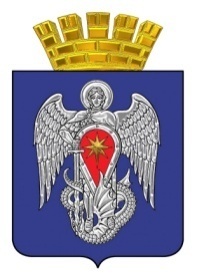 МИХАЙЛОВСКАЯ ГОРОДСКАЯ ДУМАВОЛГОГРАДСКОЙ ОБЛАСТИРЕШЕНИЕПринято Михайловской городской Думой 13 ноября 2020 г.					                 № 328О внесении изменений в решение Михайловской городской Думы от 23 декабря 2019 года  № 252 «О бюджете городского округа город Михайловкана 2020 год и на плановый период 2021 и 2022 годовВ соответствии со статьей 44 Положения о бюджетном процессе в городском округе город Михайловка, утвержденного решением Михайловской городской Думы от 26 октября 2020  года № 305, Михайловская городская Дума РЕШИЛА:Внести в решение Михайловской городской Думы от 23 декабря 2019 г.  № 252 «О бюджете городского округа город Михайловка Волгоградской области на 2020 год и на плановый период 2021 и 2022 годов» следующие изменения:1.Пункт 1 изложить в следующей редакции:«1.Утвердить основные характеристики бюджета городского округа город Михайловка Волгоградской области на 2020 год:прогнозируемый общий объем доходов бюджета городского округа в сумме 1858434,6тыс. рублей, в том числе налоговые и неналоговые доходы 746708,4тыс. рублей, безвозмездные поступления от других бюджетов бюджетной системы Российской Федерации в сумме 1111156,8 тыс. рублей, безвозмездные поступления от физических и юридических лиц в сумме 569,4 тыс. рублей;общий объем расходов бюджета городского округа в сумме 1984395,7тыс. рублей, в том числе  на исполнение передаваемых полномочий и софинансирование социальных расходов за счет безвозмездных поступлений от других бюджетов бюджетной системы Российской Федерации 1111160,9тыс. рублей;прогнозируемый дефицит бюджета городского округа в сумме 125961,1 тыс. рублей,или 26,7  процента  к объему доходов бюджета городского округа без учета утвержденного объема безвозмездных поступлений и доходов, полученных по дополнительным нормативам отчислений.».2. Пункт 2 изложить в следующей редакции:«2. Утвердить основные характеристики бюджета городского округа город Михайловка Волгоградской области на плановый период 2021 и 2022 годов:прогнозируемый общий объем доходов бюджета городского округа на 2021 год в сумме 1891053,1 тыс. рублей, в том числе налоговые и неналоговые доходы 703201,1 тыс. рублей, безвозмездные поступления от других бюджетов бюджетной системы Российской Федерации в сумме 1187852,0 тыс. рублей;прогнозируемый общий объем доходов бюджета городского округа на 2022 год в сумме 1712379,1 тыс. рублей, в том числе налоговые и неналоговые доходы 711273,3 тыс. рублей, безвозмездные поступления от других бюджетов бюджетной системы Российской Федерации в сумме 1001105,8 тыс. рублей;общий объем расходов бюджета городского округа на 2021 год в сумме 1891053,1 тыс. рублей, в том числе условно утвержденные расходы в сумме 17580,0 тыс. рублей и на 2022 год в сумме 1712379,1 тыс. рубле, в том числе условно утвержденные 35563,7 тыс. рублей;прогнозируемый дефицит бюджета городского округа на 2021 год в сумме 0,0 тыс. рублей, на 2022 год в сумме 0,0 тыс. рублей.».3. Пункт 3 изложить в следующей редакции:«3. В состав источников внутреннего финансирования дефицита бюджета городского округа на 2020 год и на плановый период 2021 и 2022 годов включается:изменение остатков средств на счетах по учету средств бюджета городского округа в течение соответствующего финансового года;разница между полученными и погашенными кредитами кредитных организаций в валюте Российской Федерации;поступления от продажи акций и иных форм участия в капитале, находящихся в собственности городских округов».4. Абзац первый пункта 17 изложить в следующей редакции:«17.Утвердить объем бюджетных ассигнований дорожного фонда городского округа на 2020 год в сумме 71489,0 тыс. рублей, на 2021 год в сумме 73224,0 тыс. рублей, на 2022 год в сумме 77331,9 тыс. рублей.».5. Пункт 18 изложить в следующей редакции:«18. Предусмотреть на 2020 год в расходной части бюджета городского округа по подразделу 0309 «Защита населения и территории от чрезвычайных ситуаций природного и техногенного характера, гражданская оборона» субсидию на финансовое обеспечение расходов, возникающих в связи с реализацией мероприятий, направленных на оказание поддержки добровольной пожарной охраны на территории городского округа город Михайловка Волгоградской области в сумме 450,0 тыс. рублей.Предусмотреть на 2020 год  в расходной части бюджета городского округа по подразделу 0412 «Другие вопросы в области национальной экономики» раздела 0400 «Национальная экономика» средства на субсидирование и поддержку субъектов малого и среднего предпринимательства, включая крестьянские (фермерские) хозяйства, в сумме 2182,9 тыс. рублей, в том числе за счет средств субсидии из областного бюджета 1967,9 тыс. рублей.Предусмотреть на 2020 год в расходной части бюджета городского округа по подразделу 0502 «Коммунальное хозяйство» раздела 0500 «Жилищно-коммунальное хозяйство» субсидию на компенсацию выпадающих доходов ресурсоснабжающих организаций, связанных с применением ими социальных тарифов на коммунальные ресурсы и услуги технического водоснабжения, поставляемые населению, за счет средств субвенции из областного бюджета:на 2020 год в сумме 10808,5 тыс. рублей;на 2021 год в сумме 3441,6 тыс. рублей;на 2022 год в сумме 3868,8 тыс. рублей.»6. Приложение № 1 изложить в следующей редакции:Приложение № 1к решению Михайловской городскойДумы Волгоградской областиот 23.12.2019 № 252 «О бюджете городского округа город
Михайловка Волгоградской области                                                         на 2020 год и на плановый период 2021 и 2022 годов»7. Приложение № 3 изложить в следующей редакции:8. Приложение № 4 изложить в следующей редакции:9. Приложение № 5 изложить в следующей редакции:Приложение  №  5к Решению Михайловской городскойДумы Волгоградской области«О бюджете городского округа городМихайловка Волгоградской областина 2020 год и на плановый период 2021 и 2022 годов»Перечень объектов строительства (реконструкции, в том числе с элементами реставрации, технического перевооружения) для муниципальных нужд городского округа на 2020 год и на плановый период 2021 и 2022 годов                   10. Приложение № 6 изложить в следующей редакции:11. Приложение № 7 изложить в следующей редакции:	12. Приложение № 8 изложить в следующей редакции:	13. Приложение № 9 изложить в следующей редакции:	14. Приложение № 10 изложить в следующей редакции:	15. Приложение № 11 изложить в следующей редакции:Приложение №  11к решению Михайловской городской ДумыВолгоградской области от 23.12.2019 № 252«О бюджете городского округа город Михайловкана 2020 год и на плановый период 2021 и 2022 годов»Программамуниципальных внутренних заимствований городского округа город Михайловка, направляемых на покрытие дефицита бюджета городского округа и погашение  долговых обязательств городского округа, и источники внутреннего финансирования дефицита бюджета городского округа на 2020 год Администрация городского округа город Михайловка вправе привлекать кредиты от других бюджетов бюджетной системы Российской Федерации, кредитных организаций, по которым возникают долговые обязательства городского округа город МихайловкаПеречень муниципальных внутренних заимствований городского округа город Михайловка Источники внутреннего финансирования дефицита  бюджета городского округа город Михайловка16. Настоящее решение вступает в силу с момента подписания и подлежит официальному опубликованию.	             17. Контроль  исполнения настоящего решения возложить на постоянную комиссию по бюджетной, налоговой, экономической политике и предпринимательству Михайловской городской Думы.Председатель Михайловской городской Думы  Волгоградской области                                                                                 Т.А. ЗабазноваВр.и.о.главы городского округагород Михайловка Волгоградской области                                                                                  Л.В. Гордиенко13 ноября 2020  г.Перечень главных администраторов доходов бюджета городского округа  - органов местного самоуправления городского округаПеречень главных администраторов доходов бюджета городского округа  - органов местного самоуправления городского округаПеречень главных администраторов доходов бюджета городского округа  - органов местного самоуправления городского округаКод главыКБКНаименование750Финансовый отдел администрации городского округа город Михайловка Волгоградской области751Михайловская городская Дума Волгоградской области752Администрация городского округа город Михайловка Волгоградской области7521 08 04020 01 0000 110Государственная пошлина за совершение нотариальных действий должностными лицами органов местного самоуправления, уполномоченными в соответствии с законодательными актами Российской Федерации на совершение нотариальных действий7521 08 07150 01 0000 110Государственная пошлина за выдачу разрешения на установку рекламной конструкции7521 08 07173 01 0000 110Государственная пошлина за выдачу органом местного самоуправления городского округа специального разрешения на движение по автомобильным дорогам транспортных средств, осуществляющих перевозки опасных, тяжеловесных и (или) крупногабаритных грузов, зачисляемая в бюджеты городских округов7521 11 01040 04 0000 120Доходы в виде прибыли, приходящейся на доли в уставных (складочных) капиталах хозяйственных товариществ и обществ, или дивидендов по акциям, принадлежащим городским округам7521 11 02032 04 0000 120Доходы от размещения временно свободных средств бюджетов городских округов7521 11 02084 04 0000 120Доходы от размещения сумм, аккумулируемых в ходе проведения аукционов по продаже акций, находящихся в  собственности городских округов 7521 11 03040 04 0000 120Проценты, полученные от предоставления бюджетных кредитов внутри страны за счет средств бюджетов городских округов7521 11 05012 04 0000 120Доходы, получаемые в виде арендной платы за земельные участки, государственная собственность на которые не разграничена и которые расположены в границах городских округов, а также средства от продажи права на заключение договоров аренды указанных земельных участков7521 11 05024 04 0000 120Доходы, получаемые в виде арендной платы, а также средства от продажи права на заключение договоров аренды за земли, находящиеся в собственности городских округов (за исключением земельных участков муниципальных бюджетных и автономных учреждений)7521 11 05026 04 0000 120Доходы, получаемые в виде арендной платы за земельные участки, которые расположены в границах городских округов, находятся в федеральной собственности и осуществление полномочий по управлению и распоряжению которыми передано органам государственной власти субъектов Российской Федерации, а также средства от продажи права на заключение договоров аренды указанных земельных участков7521 11 05027 04 0000 120Доходы, получаемые в виде арендной платы за земельные участки, расположенные в полосе отвода автомобильных дорог общего пользования местного значения, находящихся в собственности городских округов7521 11 05034 04 0000 120Доходы от сдачи в аренду имущества, находящегося в оперативном управлении  органов управления городских округов и созданных ими учреждений (за исключением имущества муниципальных бюджетных и автономных учреждений)7521 11 05074 04 0000 120Доходы  от  сдачи  в  аренду  имущества, составляющего  казну  городских  округов (за исключением земельных участков)7521 11 05092 04 0000 120Доходы  от  предоставления  на платной основе парковок (парковочных   мест), расположенных на  автомобильных  дорогах  общего  пользования  местного  значения и местах внеуличной дорожной сети, относящихся к собственности  городских округов7521 11 05312 04 0000 120Плата по соглашениям об установлении сервитута, заключенным органами местного самоуправления городских округов, государственными или муниципальными предприятиями либо государственными или муниципальными учреждениями в отношении земельных участков, государственная собственность на которые не разграничена и которые расположены в границах городских округов7521 11 05324 04 0000 120Плата по соглашениям об установлении сервитута, заключенным органами местного самоуправления городских округов, государственными или муниципальными предприятиями либо государственными или муниципальными учреждениями в отношении земельных участков, находящихся в собственности городских округов7521 11 05326 04 0000 120Плата по соглашениям об установлении сервитута, заключенным органами исполнительной власти субъектов Российской Федерации, государственными или муниципальными предприятиями либо государственными или муниципальными учреждениями в отношении земельных участков, которые расположены в границах городских округов, которые находятся в федеральной собственности и осуществление полномочий по управлению и распоряжению которыми передано органам государственной власти субъектов Российской Федерации7521 11 05410 04 0000 120Плата за публичный сервитут, предусмотренная решением уполномоченного органа об установлении публичного сервитута в отношении земельных участков, государственная собственность на которые не разграничена и которые расположены в границах городских округов и не предоставленных гражданам или юридическим лицам (за исключением органов государственной власти (государственных органов), органов местного самоуправления (муниципальных органов), органов управления государственными внебюджетными фондами и казенных учреждений)7521 11 05420 04 0000 120Плата за публичный сервитут, предусмотренная решением уполномоченного органа об установлении публичного сервитута в отношении земельных участков, находящихся в собственности городских округов и не предоставленных гражданам или юридическим лицам (за исключением органов государственной власти (государственных органов), органов местного самоуправления (муниципальных органов), органов управления государственными внебюджетными фондами и казенных учреждений)7521 11 07014 04 0000 120Доходы от перечисления части прибыли, остающейся после уплаты налогов и иных обязательных платежей муниципальных унитарных предприятий, созданных городскими округами7521 11 08040 04 0000 120Средства, получаемые от передачи имущества, находящегося в собственности городских округов (за исключением имущества муниципальных бюджетных и автономных учреждений, в также имущества муниципальных унитарных предприятий, в том числе казенных), в залог, в доверительное управление7521 11 09044 04 0000 120Прочие поступления от использования имущества, находящегося  в  собственности городских округов  (за исключением имущества муниципальных бюджетных и автономных учреждений, а также имущества муниципальных унитарных предприятий, в том числе казенных)7521 13 01530 04 0000 130Плата за оказание услуг по присоединению объектов дорожного сервиса к автомобильным дорогам общего пользования местного значения, зачисляемая в бюджеты городских округов7521 13 01994 04 0000 130Прочие доходы от оказания платных услуг (работ) получателями средств бюджетов городских округов7521 13 02064 04 0000 130Доходы, поступающие в порядке возмещения расходов, понесенных в связи с эксплуатацией имущества городских округов7521 14 01040 04 0000 410Доходы  от продажи квартир, находящихся в собственности городских округов7521 14 02042 04 0000 410Доходы от реализации имущества, находящегося в оперативном управлении учреждений, находящихся в ведении органов управления городских округов (за исключением имущества муниципальных бюджетных и автономных учреждений), в части реализации основных средств по указанному имуществу7521 14 02042 04 0000 440Доходы от реализации имущества, находящегося в оперативном управлении учреждений, находящихся в ведении органов управления городских округов (за исключением имущества муниципальных бюджетных и автономных учреждений), в части реализации материальных запасов по указанному имуществу7521 14 02043 04 0000 410Доходы от реализации иного имущества, находящегося в собственности городских округов (за исключением имущества муниципальных бюджетных и автономных учреждений, а также имущества муниципальных унитарных предприятий, в том числе казенных), в части реализации основных средств по указанному имуществу7521 14 02043 04 0000 440Доходы от реализации иного имущества, находящегося в собственности городских округов (за исключением имущества муниципальных бюджетных и автономных учреждений, а также имущества муниципальных унитарных предприятий, в том числе казенных), в части реализации материальных запасов по указанному имуществу7521 14 02048 04 0000 410Доходы от реализации недвижимого имущества бюджетных, автономных учреждений, находящегося в собственности городских округов, в части реализации основных средств7521 14 03040 04 0000 410Средства от распоряжения и реализации выморочного имущества, обращенного в собственность городских округов (в части реализации основных средств по указанному имуществу)7521 14 03040 04 0000 440Средства от распоряжения и реализации выморочного имущества, обращенного в собственность городских округов (в части реализации материальных запасов по указанному имуществу)7521 14 04040 04 0000 420Доходы от продажи нематериальных активов, находящихся в собственности городских округов7521 14 06012 04 0000 430Доходы от продажи земельных участков, государственная собственность на которые не разграничена и которые расположены в границах городских округов7521 14 06024 04 0000 430Доходы от продажи земельных участков, находящихся в собственности городских округов (за исключением земельных участков муниципальных бюджетных и автономных учреждений)7521 14 06032 04 0000 430Доходы от продажи земельных участков, которые расположены в границах городских округов, находятся в федеральной собственности и осуществление полномочий по управлению и распоряжению которыми передано органам государственной власти субъектов Российской Федерации7521 14 06044 04 0000 430Доходы от продажи земельных участков, находящихся в собственности городских округов, находящихся в пользовании бюджетных и автономных учреждений7521 14 06312 04 0000 430Плата за увеличение площади земельных участков, находящихся в частной собственности, в результате перераспределения таких земельных участков и земель (или) земельных участков, государственная собственность на которые не разграничена и которые расположены в границах городских округов7521 14 06324 04 0000 430Плата за увеличение площади земельных участков, находящихся в частной собственности, в результате перераспределения таких земельных участков и земельных участков, находящихся в собственности городских округов7521 14 06326 04 0000 430Плата за увеличение площади земельных участков, находящихся в частной собственности, в результате перераспределения таких земельных участков и земельных участков, которые расположены в границах городских округов, которые находятся в федеральной собственности и осуществление полномочий Российской Федерации по управлению и распоряжению которыми передано органам государственной власти субъектов Российской Федерации7521 14 07020 04 0000 410Доходы от продажи недвижимого имущества одновременно с занятыми такими объектами недвижимого имущества земельными участками, которые расположены в границах городских округов, находятся в федеральной собственности и осуществление полномочий по управлению и распоряжению которыми передано органам государственной власти субъектов Российской Федерации7521 14 14040 04 0000 410Денежные средства, полученные от реализации иного имущества, обращенного в собственность городского округа, подлежащие зачислению в бюджет городского округа (в части реализации основных средств по указанному имуществу)7521 14 14040 04 0000 440Денежные средства, полученные от реализации иного имущества, обращенного в собственность городского округа, подлежащие зачислению в бюджет городского округа (в части реализации материальных запасов по указанному имуществу)7521 16 01053 01 0000 140Административные штрафы, установленные главой 5 Кодекса Российской Федерации об административных правонарушениях, за административные правонарушения, посягающие на права граждан, налагаемые мировыми судьями, комиссиями по делам несовершеннолетних и защите их прав7521 16 01054 01 0000 140Административные штрафы, установленные главой 5 Кодекса Российской Федерации об административных правонарушениях, за административные правонарушения, посягающие на права граждан, выявленные должностными лицами органов муниципального контроля7521 16 01063 01 0000 140Административные штрафы, установленные главой 6 Кодекса Российской Федерации об административных правонарушениях, за административные правонарушения, посягающие на здоровье, санитарно-эпидемиологическое благополучие населения и общественную нравственность, налагаемые мировыми судьями, комиссиями по делам несовершеннолетних и защите их прав7521 16 01064 01 0000 140Административные штрафы, установленные главой 6 Кодекса Российской Федерации об административных правонарушениях, за административные правонарушения, посягающие на здоровье, санитарно-эпидемиологическое благополучие населения и общественную нравственность, выявленные должностными лицами органов муниципального контроля7521 16 01073 01 0000 140Административные штрафы, установленные главой 7 Кодекса Российской Федерации об административных правонарушениях, за административные правонарушения в области охраны собственности, налагаемые мировыми судьями, комиссиями по делам несовершеннолетних и защите их прав7521 16 01074 01 0000 140Административные штрафы, установленные главой 7 Кодекса Российской Федерации об административных правонарушениях, за административные правонарушения в области охраны собственности, выявленные должностными лицами органов муниципального контроля7521 16 01083 01 0000 140Административные штрафы, установленные главой 8 Кодекса Российской Федерации об административных правонарушениях, за административные правонарушения в области охраны окружающей среды и природопользования, налагаемые мировыми судьями, комиссиями по делам несовершеннолетних и защите их прав7521 16 01084 01 0000 140Административные штрафы, установленные главой 8 Кодекса Российской Федерации об административных правонарушениях, за административные правонарушения в области охраны окружающей среды и природопользования, выявленные должностными лицами органов муниципального контроля7521 16 01093 01 0000 140Административные штрафы, установленные главой 9 Кодекса Российской Федерации об административных правонарушениях, за административные правонарушения в промышленности, строительстве и энергетике, налагаемые мировыми судьями, комиссиями по делам несовершеннолетних и защите их прав7521 16 01094 01 0000 140Административные штрафы, установленные главой 9 Кодекса Российской Федерации об административных правонарушениях, за административные правонарушения в промышленности, строительстве и энергетике, выявленные должностными лицами органов муниципального контроля7521 16 01103 01 0000 140Административные штрафы, установленные главой 10 Кодекса Российской Федерации об административных правонарушениях, за административные правонарушения в сельском хозяйстве, ветеринарии и мелиорации земель, налагаемые мировыми судьями, комиссиями по делам несовершеннолетних и защите их прав7521 16 01104 01 0000 140Административные штрафы, установленные главой 10 Кодекса Российской Федерации об административных правонарушениях, за административные правонарушения в сельском хозяйстве, ветеринарии и мелиорации земель, выявленные должностными лицами органов муниципального контроля7521 16 01113 01 0000 140Административные штрафы, установленные главой 11 Кодекса Российской Федерации об административных правонарушениях, за административные правонарушения на транспорте, налагаемые мировыми судьями, комиссиями по делам несовершеннолетних и защите их прав7521 16 01114 01 0000 140Административные штрафы, установленные главой 11 Кодекса Российской Федерации об административных правонарушениях, за административные правонарушения на транспорте, выявленные должностными лицами органов муниципального контроля7521 16 01133 01 0000 140Административные штрафы, установленные главой 13 Кодекса Российской Федерации об административных правонарушениях, за административные правонарушения в области связи и информации, налагаемые мировыми судьями, комиссиями по делам несовершеннолетних и защите их прав7521 16 01134 01 0000 140Административные штрафы, установленные главой 13 Кодекса Российской Федерации об административных правонарушениях, за административные правонарушения в области связи и информации, выявленные должностными лицами органов муниципального контроля7521 16 01143 01 0000 140Административные штрафы, установленные главой 14 Кодекса Российской Федерации об административных правонарушениях, за административные правонарушения в области предпринимательской деятельности и деятельности саморегулируемых организаций, налагаемые мировыми судьями, комиссиями по делам несовершеннолетних и защите их прав7521 16 01144 01 0000 140Административные штрафы, установленные главой 14 Кодекса Российской Федерации об административных правонарушениях, за административные правонарушения в области предпринимательской деятельности и деятельности саморегулируемых организаций, выявленные должностными лицами органов муниципального контроля7521 16 01153 01 0000 140Административные штрафы, установленные главой 15 Кодекса Российской Федерации об административных правонарушениях, за административные правонарушения в области финансов, налогов и сборов, страхования, рынка ценных бумаг (за исключением штрафов, указанных в пункте 6 статьи 46 Бюджетного кодекса Российской Федерации), налагаемые мировыми судьями, комиссиями по делам несовершеннолетних и защите их прав7521 16 01154 01 0000 140Административные штрафы, установленные главой 15 Кодекса Российской Федерации об административных правонарушениях, за административные правонарушения в области финансов, налогов и сборов, страхования, рынка ценных бумаг (за исключением штрафов, указанных в пункте 6 статьи 46 Бюджетного кодекса Российской Федерации), выявленные должностными лицами органов муниципального контроля7521 16 01157 01 0000 140Административные штрафы, установленные главой 15 Кодекса Российской Федерации об административных правонарушениях, за административные правонарушения в области финансов, связанные с нецелевым использованием бюджетных средств, невозвратом либо несвоевременным возвратом бюджетного кредита, неперечислением либо несвоевременным перечислением платы за пользование бюджетным кредитом, нарушением условий предоставления бюджетного кредита, нарушением порядка и (или) условий предоставления (расходования) межбюджетных трансфертов, нарушением условий предоставления бюджетных инвестиций, субсидий юридическим лицам, индивидуальным предпринимателям и физическим лицам, подлежащие зачислению в бюджет муниципального образования7521 16 01163 01 0000 140Административные штрафы, установленные главой 16 Кодекса Российской Федерации об административных правонарушениях, за административные правонарушения в области таможенного дела (нарушение таможенных правил), налагаемые мировыми судьями, комиссиями по делам несовершеннолетних и защите их прав7521 16 01173 01 0000 140Административные штрафы, установленные главой 17 Кодекса Российской Федерации об административных правонарушениях, за административные правонарушения, посягающие на институты государственной власти, налагаемые мировыми судьями, комиссиями по делам несовершеннолетних и защите их прав7521 16 01174 01 0000 140Административные штрафы, установленные главой 17 Кодекса Российской Федерации об административных правонарушениях, за административные правонарушения, посягающие на институты государственной власти, выявленные должностными лицами органов муниципального контроля7521 16 01183 01 0000 140Административные штрафы, установленные главой 18 Кодекса Российской Федерации об административных правонарушениях, за административные правонарушения в области защиты государственной границы Российской Федерации и обеспечения режима пребывания иностранных граждан или лиц без гражданства на территории Российской Федерации, налагаемые мировыми судьями, комиссиями по делам несовершеннолетних и защите их прав7521 16 01184 01 0000 140Административные штрафы, установленные главой 18 Кодекса Российской Федерации об административных правонарушениях, за административные правонарушения в области защиты государственной границы Российской Федерации и обеспечения режима пребывания иностранных граждан или лиц без гражданства на территории Российской Федерации, выявленные должностными лицами органов муниципального контроля7521 16 01193 01 0000 140Административные штрафы, установленные главой 19 Кодекса Российской Федерации об административных правонарушениях, за административные правонарушения против порядка управления, налагаемые мировыми судьями, комиссиями по делам несовершеннолетних и защите их прав7521 16 01194 01 0000 140Административные штрафы, установленные главой 19 Кодекса Российской Федерации об административных правонарушениях, за административные правонарушения против порядка управления, выявленные должностными лицами органов муниципального контроля7521 16 01203 01 0000 140Административные штрафы, установленные главой 20 Кодекса Российской Федерации об административных правонарушениях, за административные правонарушения, посягающие на общественный порядок и общественную безопасность, налагаемые мировыми судьями, комиссиями по делам несовершеннолетних и защите их прав7521 16 01204 01 0000 140Административные штрафы, установленные главой 20 Кодекса Российской Федерации об административных правонарушениях, за административные правонарушения, посягающие на общественный порядок и общественную безопасность, выявленные должностными лицами органов муниципального контроля7521 16 01213 01 0000 140Административные штрафы, установленные главой 21 Кодекса Российской Федерации об административных правонарушениях, за административные правонарушения в области воинского учета, налагаемые мировыми судьями, комиссиями по делам несовершеннолетних и защите их прав7521 16 01333 01 0000 140Административные штрафы, установленные Кодексом Российской Федерации об административных правонарушениях, за административные правонарушения в области производства и оборота этилового спирта, алкогольной и спиртосодержащей продукции, а также за административные правонарушения порядка ценообразования в части регулирования цен на этиловый спирт, алкогольную и спиртосодержащую продукцию, налагаемые мировыми судьями, комиссиями по делам несовершеннолетних и защите их прав7521 16 02020 02 0000 140Административные штрафы, установленные законами субъектов Российской Федерации об административных правонарушениях, за нарушение муниципальных правовых актов7521 16 07010 04 0000 140Штрафы, неустойки, пени, уплаченные в случае просрочки исполнения поставщиком (подрядчиком, исполнителем) обязательств, предусмотренных муниципальным контрактом, заключенным муниципальным органом, казенным учреждением городского округа7521 16 07030 04 0000 140Штрафы, неустойки, пени, уплаченные в соответствии с договором аренды лесного участка или договором купли-продажи лесных насаждений в случае неисполнения или ненадлежащего исполнения обязательств перед муниципальным органом (муниципальным казенным учреждением) городского округа7521 16 07040 04 0000 140Штрафы, неустойки, пени, уплаченные в соответствии с договором водопользования в случае неисполнения или ненадлежащего исполнения обязательств перед муниципальным органом (муниципальным казенным учреждением) городского округа7521 16 10062 04 0000 140Платежи в целях возмещения убытков, причиненных уклонением от заключения с муниципальным органом городского округа (муниципальным казенным учреждением) муниципального контракта, финансируемого за счет средств муниципального дорожного фонда, а также иные денежные средства, подлежащие зачислению в бюджет городского округа за нарушение законодательства Российской Федерации о контрактной системе в сфере закупок товаров, работ, услуг для обеспечения государственных и муниципальных нужд7521 16 10082 04 0000 140Платежи в целях возмещения ущерба при расторжении муниципального контракта, финансируемого за счет средств муниципального дорожного фонда городского округа, в связи с односторонним отказом исполнителя (подрядчика) от его исполнения7521 16 11030 01 0000 140Платежи по искам о возмещении вреда, причиненного окружающей среде, а также платежи, уплачиваемые при добровольном возмещении вреда, причиненного окружающей среде на особо охраняемых природных территориях местного значения7521 16 11050 01 0000 140Платежи по искам о возмещении вреда, причиненного окружающей среде, а также платежи, уплачиваемые при добровольном возмещении вреда, причиненного окружающей среде (за исключением вреда, причиненного окружающей среде на особо охраняемых природных территориях), подлежащие зачислению в бюджет муниципального образования7521 16 11064 01 0000 140Платежи, уплачиваемые в целях возмещения вреда, причиняемого автомобильным дорогам местного значения транспортными средствами, осуществляющими перевозки тяжеловесных и (или) крупногабаритных грузов7522 02 20041 04 0000 150Субсидии бюджетам городских округов на строительство, модернизацию, ремонт и содержание автомобильных дорог общего пользования, в том числе дорог в поселениях (за исключением автомобильных дорог федерального значения)7522 02 20077 04 0000 150Субсидии бюджетам городских округов на софинансирование капитальных вложений в объекты муниципальной собственности7522 02 20079 04 0000 150Субсидии бюджетам городских округов на переселение граждан из жилищного фонда, признанного непригодным для проживания, и (или) жилищного фонда с высоким уровнем износа (более 70 процентов)7522 02 20216 04 0000 150Субсидии бюджетам городских округов на осуществление дорожной деятельности в отношении автомобильных дорог общего пользования, а также капитального ремонта и ремонта дворовых территорий многоквартирных домов, проездов к дворовым территориям многоквартирных домов населенных пунктов7522 02 20229 04 0000 150Субсидии бюджетам городских округов на строительство и (или) реконструкцию объектов инфраструктуры, необходимых для осуществления физическими и юридическими лицами инвестиционных проектов в моногородах7522 02 20298 04 0000 150Субсидии бюджетам городских округов на обеспечение мероприятий по капитальному ремонту многоквартирных домов за счет средств, поступивших от государственной корпорации - Фонда содействия реформированию жилищно-коммунального хозяйства7522 02 20299 04 0000 150Субсидии бюджетам городских округов на обеспечение мероприятий по переселению граждан из аварийного жилищного фонда, в том числе переселению граждан из аварийного жилищного фонда с учетом необходимости развития малоэтажного жилищного строительства, за счет средств, поступивших от государственной корпорации - Фонда содействия реформированию жилищно-коммунального хозяйства7522 02 20300 04 0000 150Субсидии бюджетам городских округов на обеспечение мероприятий по модернизации систем коммунальной инфраструктуры за счет средств, поступивших от государственной корпорации - Фонда содействия реформированию жилищно-коммунального хозяйства7522 02 20301 04 0000 150Субсидии бюджетам городских округов  на обеспечение мероприятий по капитальному ремонту многоквартирных домов за счет средств  бюджетов 7522 02 20302 04 0000 150Субсидии бюджетам городских округов на обеспечение мероприятий по переселению граждан из аварийного жилищного фонда, в том числе переселению граждан из аварийного жилищного фонда с учетом необходимости развития малоэтажного жилищного строительства, за счет средств бюджетов752 2 02 20303 04 0000 150Субсидии бюджетам городских округов на обеспечение мероприятий по модернизации систем коммунальной инфраструктуры за счет средств бюджетов7522 02 25027 04 0000 150Субсидии бюджетам городских округов на реализацию мероприятий государственной программы Российской Федерации «Доступная среда»7522 02 25028 04 0000 150Субсидии бюджетам городских округов на поддержку региональных проектов в сфере информационных технологий7522 02 25057 04 0000 150Субсидии бюджетам городских округов на восстановление и экологическую реабилитацию водных объектов7522 02 25097 04 0000 150Субсидии бюджетам городских округов на создание в общеобразовательных организациях, расположенных в сельской местности, условий для занятий физической культурой и спортом7522 02 25159 04 0000 150Субсидии бюджетам городских округов на создание дополнительных мест для детей в возрасте от 2 месяцев до 3 лет в образовательных организациях, осуществляющих образовательную деятельность по образовательным программам дошкольного образования7522 02 25187 04 0000 150Субсидии бюджетам городских округов на поддержку образования для детей с ограниченными возможностями здоровья7522 02 25202 04 0000 150Субсидии бюджетам городских округов на реализацию мероприятий по предупреждению и борьбе с социально значимыми инфекционными заболеваниями7522 02 25230 04 0000 150Субсидии бюджетам городских округов на создание новых мест в общеобразовательных организациях, расположенных в сельской местности и поселках городского типа7522 02 25232 04 0000 150Субсидии бюджетам городских округов на создание дополнительных мест для детей в возрасте от 1,5 до 3 лет в образовательных организациях, осуществляющих образовательную деятельность по образовательным программам дошкольного образования7522 02 25242 04 0000 150Субсидии бюджетам городских округов на ликвидацию несанкционированных свалок в границах городов и наиболее опасных объектов накопленного экологического вреда окружающей среде7522 02 25243 04 0000 150Субсидии бюджетам городских округов на строительство и реконструкцию (модернизацию) объектов питьевого водоснабжения7522 02 25304 04 0000 150Субсидии бюджетам городских округов на организацию бесплатного горячего питания обучающихся, получающих начальное общее образование в государственных и муниципальных образовательных организациях7522 02 25393 04 0000 150Субсидии бюджетам городских округов на финансовое обеспечение дорожной деятельности в рамках реализации национального проекта «Безопасные и качественные автомобильные дороги»7522 02 25467 04 0000 150Субсидии бюджетам городских округов на обеспечение развития и укрепления материально – технической базы домов культуры в населенных пунктах с числом жителей до 50 тысяч человек7522 02 25491 04 0000 150Субсидии бюджетам городских округов на создание новых мест дополнительного образования детей7522 02 25495 04 0000 150Субсидии бюджетам городских округов на реализацию федеральной целевой программы «Развитие физической культуры и спорта в Российской Федерации на 2016 – 2020 годы»7522 02 25497 04 0000 150Субсидии бюджетам городских округов на реализацию мероприятий по обеспечению жильем молодых семей7522 02 25514 04 0000 150Субсидии бюджетам городских округов на реализацию мероприятий в сфере реабилитации и абилитации инвалидов7522 02 25519 04 0000 150Субсидия бюджетам городских округов на поддержку отрасли культуры7522 02 25520 04 0000 150Субсидии бюджетам городских округов на реализацию мероприятий по созданию в субъектах Российской Федерации новых мест в общеобразовательных организациях7522 02 25527 04 0000 150Субсидии бюджетам городских округов на государственную поддержку малого и среднего предпринимательства в субъектах Российской Федерации7522 02 25538 04 0000 150Субсидии бюджетам городских округов на повышение качества образования в школах с низкими результатами обучения и в школах, функционирующих в неблагоприятных социальных условиях, путем реализации региональных проектов и распространения их результатов в субъектах Российской Федерации7522 02 25555 04 0000 150Субсидии бюджетам городских округов на реализацию программ формирования современной городской среды7522 02 25567 04 0000 150Субсидии бюджетам городских округов на обеспечение устойчивого развития сельских территорий7522 02 25576 04 0000 150Субсидии бюджетам городских округов на обеспечение комплексного развития сельских территорий7522 02 27112 04 0000 150Субсидии бюджетам городских округов на софинансирование капитальных вложений в объекты муниципальной собственности7522 02 27227 04 0000 150Субсидии бюджетам городских округов на софинансирование капитальных вложений в объекты государственной (муниципальной) собственности в рамках нового строительства и реконструкции7522 02 27567 04 0000 150Субсидии бюджетам городских округов на софинансирование капитальных вложений в объекты государственной (муниципальной) собственности в рамках обеспечения устойчивого развития сельских территорий7522 02 27576 04 0000 150Субсидии бюджетам городских округов на софинансирование капитальных вложений в объекты государственной (муниципальной) собственности в рамках обеспечения комплексного развития сельских территорий7522 02 29999 04 0000 150Прочие субсидии бюджетам городских округов7522 02 30021 04 0000 150Субвенции бюджетам городских округов на ежемесячное денежное вознаграждение за классное руководство7522 02 30022 04 0000 150Субвенции бюджетам городских округов на предоставление гражданам субсидий на оплату жилого помещения и коммунальных услуг7522 02 30024 04 0000 150Субвенции бюджетам городских округов на выполнение передаваемых полномочий субъектов Российской Федерации7522 02 30027 04 0000 150Субвенции бюджетам городских округов на содержание ребенка в семье опекуна и приемной семье, а также вознаграждение, причитающееся  приемному родителю7522 02 30029 04 0000 150Субвенции бюджетам городских округов на компенсацию части платы, взимаемой с родителей (законных представителей) за присмотр и уход за детьми, посещающими образовательные организации, реализующие образовательные программы дошкольного образования7522 02 35082 04 0000 150Субвенции бюджетам городских округов на предоставление жилых помещений детям-сиротам и детям, оставшимся без попечения родителей, лицам из их числа по договорам найма специализированных жилых помещений7522 02 35120 04 0000 150Субвенции бюджетам городских округов на осуществление полномочий по составлению (изменению) списков кандидатов в присяжные заседатели федеральных судов общей юрисдикции в Российской Федерации752 2 02 35250 04 0000 150Субвенции бюджетам городских округов на оплату жилищно-коммунальных услуг отдельным категориям граждан7522 02 35303 04 0000 150Субвенции бюджетам городских округов на ежемесячное денежное вознаграждение за классное руководство педагогическим работникам государственных и муниципальных общеобразовательных организаций7522 02 35304 04 0000 150Субвенции бюджетам городских округов на организацию бесплатного горячего питания обучающихся, получающих начальное общее образование в государственных и муниципальных образовательных организациях7522 02 35469 04 0000 150Субвенции бюджетам городских округов на проведение Всероссийской переписи населения 2020 года7522 02 35930 04 0000 150Субвенции бюджетам городских округов на государственную регистрацию актов гражданского состояния7522 02 39998 04 0000 150Единая субвенция бюджетам городских округов7522 02 45159 04 0000 150Межбюджетные трансферты, передаваемые бюджетам городских округов на создание дополнительных мест для детей в возрасте от 2 месяцев до 3 лет в образовательных организациях, осуществляющих образовательную деятельность по образовательным программам дошкольного образования7522 02 45160 04 0000 150Межбюджетные трансферты, передаваемые бюджетам городских округов для компенсации дополнительных расходов, возникших в результате решений, принятых органами власти другого уровня7522 02 45293 04 0000 150Межбюджетные трансферты, передаваемые бюджетам городских округов на приобретение автотранспорта7522 02 45303 04 0000 150Межбюджетные трансферты бюджетам городских округов на ежемесячное денежное вознаграждение за классное руководство педагогическим работникам государственных и муниципальных общеобразовательных организаций7522 02 45390 04 0000 150Межбюджетные трансферты, передаваемые бюджетам городских округов на финансовое обеспечение дорожной деятельности7522 02 45393 04 0000 150Межбюджетные трансферты, передаваемые бюджетам городских округов на финансовое обеспечение дорожной деятельности в рамках реализации национального проекта «Безопасные и качественные дороги»7522 02 45424 04 0000 150Межбюджетные трансферты, передаваемые бюджетам городских округов на создание комфортной городской среды в малых городах и исторических поселениях - победителях Всероссийского конкурса лучших проектов создания комфортной городской среды7522 02 45479 04 0000 150Межбюджетные трансферты, передаваемые бюджетам городских округов на реализацию мероприятий по восстановлению автомобильных дорог регионального, межмуниципального и местного значения при ликвидации последствий чрезвычайных ситуаций7522 02 45519 04 0000 150Межбюджетные трансферты, передаваемые бюджетам городских округов на поддержку отрасли культуры7522 02 49999 04 0000 150Прочие межбюджетные трансферты, передаваемые бюджетам городских округов7522 02 90023 04 0000 150Прочие безвозмездные поступления в бюджеты городских округов от бюджетов субъектов Российской Федерации7522 03 04010 04 0000 150Предоставление государственными (муниципальными) организациями грантов для получателей средств бюджетов городских округов7522 03 04020 04 0000 150Поступления от денежных пожертвований, предоставляемых государственными (муниципальными) организациями получателям средств бюджетов городских округов7522 03 04099 04 0000 150Прочие безвозмездные поступления от государственных (муниципальных) организаций в бюджеты городских округов7522 04 04010 04 0000 150Предоставление негосударственными организациями грантов для получателей средств бюджетов городских округов7522 04 04020 04 0000 150Поступления от денежных пожертвований, предоставляемых негосударственными организациями получателям средств бюджетов городских округов7522 07 04010 04 0000 150Безвозмездные поступления от физических и юридических лиц на финансовое обеспечение дорожной деятельности, в том числе добровольных пожертвований, в отношении автомобильных дорог общего пользования местного значения городских округов7522 18 04010 04 0000 150Доходы бюджетов городских округов от возврата бюджетными учреждениями остатков субсидий прошлых лет7522 18 04020 04 0000 150Доходы бюджетов городских округов от возврата автономными учреждениями остатков субсидий прошлых лет7522 18 04030 04 0000 150Доходы бюджетов городских округов от возврата иными организациями остатков субсидий прошлых лет7522 19 25027 04 0000 150Возврат остатков субсидий на мероприятия государственной программы Российской Федерации "Доступная среда" на 2011 - 2020 годы из бюджетов городских округов7522 19 25097 04 0000 150Возврат остатков субсидий на создание в общеобразовательных организациях, расположенных в сельской местности, условий для занятий физической культурой и спортом из бюджетов городских округов7522 19 25159 04 0000 150Возврат остатков субсидий на создание дополнительных мест для детей в возрасте от 2 месяцев до 3 лет в образовательных организациях, осуществляющих образовательную деятельность по образовательным программам дошкольного образования, из бюджетов городских округов7522 19 25467 04 0000 150Возврат остатков субсидий на обеспечение развития и укрепления материально-технической базы домов культуры в населенных пунктах с числом жителей до 50 тысяч человек из бюджетов городских округов7522 19 25497 04 0000 150Возврат остатков субсидий на реализацию мероприятий по обеспечению жильем молодых семей из бюджетов городских округов7522 19 25519 04 0000 150Возврат остатков субсидий на поддержку отрасли культуры из бюджетов городских округов7522 19 25527 04 0000 150Возврат остатков субсидий на государственную поддержку малого и среднего предпринимательства из бюджетов городских округов7522 19 25555 04 0000 150Возврат остатков субсидий на поддержку государственных программ субъектов Российской Федерации и муниципальных программ формирования современной городской среды из бюджетов городских округов7522 19 27112 04 0000 150Возврат остатков субсидий на софинансирование капитальных вложений в объекты муниципальной собственности из бюджетов городских округов7522 19 35120 04 0000 150Возврат остатков субвенций на осуществление полномочий по составлению (изменению) списков кандидатов в присяжные заседатели федеральных судов общей юрисдикции в Российской Федерации из бюджетов городских округов7522 19 35930 04 0000 150Возврат остатков субвенций на государственную регистрацию актов гражданского состояния из бюджетов городских округов7522 19 45160 04 0000 150Возврат остатков иных межбюджетных трансфертов, передаваемых для компенсации дополнительных расходов, возникших в результате решений, принятых органами власти другого уровня, из бюджетов городских округов7522 19 45479 04 0000 150Возврат остатков иных межбюджетных трансфертов на реализацию мероприятий по восстановлению автомобильных дорог регионального, межмуниципального и местного значения при ликвидации последствий чрезвычайных ситуаций из бюджетов городских округов753Контрольно-счетная комиссия городского округа город Михайловка Волгоградской области000Доходы бюджета городского округа, администрирование которых может осуществляться главными администраторами доходов бюджета городского округа в пределах их компетенции0001 11 02032 04 0000 120Доходы от размещения временно свободных средств бюджетов городских округов0001 11 03040 04 0000 120Проценты, полученные от предоставления бюджетных кредитов внутри страны за счет средств бюджетов городских округов0001 13 02994 04 0000 130Прочие доходы от компенсации затрат бюджетов городских округов0001 16 01157 01 0000 140Административные штрафы, установленные главой 15 Кодекса Российской Федерации об административных правонарушениях, за административные правонарушения в области финансов, связанные с нецелевым использованием бюджетных средств, невозвратом либо несвоевременным возвратом бюджетного кредита, неперечислением либо несвоевременным перечислением платы за пользование бюджетным кредитом, нарушением условий предоставления бюджетного кредита, нарушением порядка и (или) условий предоставления (расходования) межбюджетных трансфертов, нарушением условий предоставления бюджетных инвестиций, субсидий юридическим лицам, индивидуальным предпринимателям и физическим лицам, подлежащие зачислению в бюджет муниципального образования0001 16 07010 04 0000 140Штрафы, неустойки, пени, уплаченные в случае просрочки исполнения поставщиком (подрядчиком, исполнителем) обязательств, предусмотренных муниципальным контрактом, заключенным муниципальным органом, казенным учреждением городского округа0001 16 07090 04 0000 140Иные штрафы, неустойки, пени, уплаченные в соответствии с законом или договором в случае неисполнения или ненадлежащего исполнения обязательств перед муниципальным органом, (муниципальным казенным учреждением) городского округа0001 16 09040 04 0000 140Денежные средства, изымаемые в собственность городского округа в соответствии с решениями судов (за исключением обвинительных приговоров судов)0001 16 10031 04 0000 140Возмещение ущерба при возникновении страховых случаев, когда выгодоприобретателями выступают получатели средств бюджета городского округа0001 16 10032 04 0000 140Прочее возмещение ущерба, причиненного муниципальному имуществу городского округа (за исключением имущества, закрепленного за муниципальными бюджетными (автономными) учреждениями, унитарными предприятиями)0001 16 10061 04 0000 140Платежи в целях возмещения убытков, причиненных уклонением от заключения с муниципальным органом городского округа (муниципальным казенным учреждением) муниципального контракта, а также иные денежные средства, подлежащие зачислению в бюджет городского округа за нарушение законодательства Российской Федерации о контрактной системе в сфере закупок товаров, работ, услуг для обеспечения государственных и муниципальных нужд (за исключением муниципального контракта, финансируемого за счет средств муниципального дорожного фонда)0001 16 10081 04 0000 140Платежи в целях возмещения ущерба при расторжении муниципального контракта, заключенного с муниципальным органом городского округа (муниципальным казенным учреждением), в связи с односторонним отказом исполнителя (подрядчика) от его исполнения (за исключением муниципального контракта, финансируемого за счет средств муниципального дорожного фонда)0001 16 10100 04 0000 140Денежные взыскания, налагаемые в возмещение ущерба, причиненного в результате незаконного или нецелевого использования бюджетных средств (в части бюджетов городских округов)0001 16 10123 01 0000 140Доходы от денежных взысканий (штрафов), поступающие в счет погашения задолженности, образовавшейся до 1 января 2020 года, подлежащие зачислению в бюджет муниципального образования по нормативам, действовавшим в 2019 году0001 17 01040 04 0000 180Невыясненные поступления, зачисляемые в бюджеты городских округов 0001 17 05040 04 0000 180Прочие неналоговые доходы бюджетов городских округов0002 02 15001 04 0000 150Дотации бюджетам городских округов на выравнивание бюджетной обеспеченности из бюджета субъекта Российской Федерации0002 02 15002 04 0000 150Дотации бюджетам городских округов на поддержку мер по обеспечению сбалансированности бюджетов0002 02 15009 04 0000 150Дотации бюджетам городских округов на частичную компенсацию дополнительных расходов на повышение оплаты труда работников бюджетной сферы и иные цели0002 02 19999 04 0000 150Прочие дотации бюджетам городских округов0002 04 04099 04 0000 150Прочие безвозмездные поступления от негосударственных организаций в бюджеты городских округов0002 07 04020 04 0000 150Поступления от денежных пожертвований, предоставляемых физическими лицами получателям средств бюджетов городских округов0002 07 04050 04 0000 150Прочие безвозмездные поступления в бюджеты городских округов0002 08 04000 04 0000 150Перечисления из бюджетов городских округов (в бюджеты городских округов) для осуществления возврата (зачета) излишне уплаченных или излишне взысканных сумм налогов, сборов и иных платежей, а также сумм процентов за несвоевременное осуществление такого возврата и процентов, начисленных на излишне взысканные суммы0002 19 60010 04 0000 150Возврат прочих остатков субсидий, субвенций и иных межбюджетных трансфертов, имеющих целевое назначение, прошлых лет из бюджетов городских округов    Приложение № 3     Приложение № 3 к решению Михайловской городской к решению Михайловской городской Думы Волгоградской области"О бюджете городского округа город "О бюджете городского округа город Михайловка Волгоградской областина 2020 год и на плановый период 2021 и 2022 годов"Распределение бюджетных ассигнований  по разделам и подразделам функциональной классификации расходов бюджета городского округа на 2020 год и на плановый период 2021 и 2022 годовРаспределение бюджетных ассигнований  по разделам и подразделам функциональной классификации расходов бюджета городского округа на 2020 год и на плановый период 2021 и 2022 годовКодНаименованиеСумма, тыс. рублейСумма, тыс. рублейСумма, тыс. рублейКодНаименование202020212022КодНаименование2020202120220100Общегосударственные вопросы234922,2171233,0176272,30102Функционирование высшего должностного лица субъекта Российской Федерации и муниципальных образований1757,71757,71757,70103Функционирование законодательных (представительных) органов государственной власти и представительных органов муниципальных образований1994,02005,32005,30104Функционирование Правительства РФ, высших органов государственной власти субъектов Российской Федерации, местных администраций62039,138282,145021,10105Судебная система60,40106Обеспечение деятельности финансовых, налоговых и таможенных органов и органов финансового (финансово-бюджетного) надзора9235,38941,48941,40111Резервные фонды0,0500,0500,00113Другие общегосударственные вопросы159835,7119746,5118046,8в т.ч.условно-утвержденные расходы0,017580,035563,70300Национальная безопасность и правоохранительная деятельность14568,28578,28676,80309Защита населения и территории от чрезвычайных ситуаций природного и техногенного характера,  гражданская оборона7836,60,00,00314Другие вопросы в области национальной безопасности и правоохранительной деятельности6731,68578,28676,80400Национальная экономика82472,974431,077875,90405Сельское хозяйство и рыболовство434,01207,0544,00409Дорожное хозяйство (дорожные фонды)77320,973224,077331,90412Другие вопросы в области национальной экономики4718,00,00,00500Жилищно-коммунальное хозяйство263672,6104161,770821,70501Жилищное хозяйство14893,3600,0600,00502Коммунальное хозяйство26213,83441,63868,80503Благоустройство122071,493732,458965,20505Другие вопросы в области жилищно-коммунального хозяйства100494,16387,77387,70700Образование1056557,81293941,71147330,10701Дошкольное образование378751,0507240,4314659,80702Общее образование588912,3724053,0767044,70703Дополнительное образование детей67194,040898,643875,90705Профессиональная подготовка, переподготовка и повышение квалификации647,90,00,00707Молодежная политика 21046,621749,721749,70709Другие вопросы в области образования6,00,00,00800Культура, кинематография 97974,276704,177573,40801Культура97974,276704,177573,41000Социальная политика103314,0107731,6109568,51001Пенсионное обеспечение8443,74708,18099,31003Социальное обеспечение населения49066,253520,453520,41004Охрана семьи и детства39203,842632,841078,51006Другие вопросы в области социальной политики6600,36870,36870,31100Физическая культура и спорт123224,338621,936043,71101Физическая культура 25520,618500,018800,01102Массовый спорт97703,720121,917243,71200Средства массовой информации2549,52026,12047,71202Периодическая печать и издательства2549,52026,12047,71300Обслуживание государственного и муниципального долга5140,013623,86169,01301Обслуживание внутреннего государственного и муниципального долга5140,013623,86169,0ИТОГО1984395,71891053,11712379,1Приложение № 4Приложение № 4Приложение № 4Приложение № 4к решению Михайловской городской к решению Михайловской городской к решению Михайловской городской к решению Михайловской городской Думы Волгоградской областиДумы Волгоградской областиДумы Волгоградской областиДумы Волгоградской области"О бюджете городского округа город "О бюджете городского округа город "О бюджете городского округа город "О бюджете городского округа город Михайловка Волгоградской областиМихайловка Волгоградской областиМихайловка Волгоградской областиМихайловка Волгоградской областина 2020 год и на плановый период 2021 и 2022 годов"на 2020 год и на плановый период 2021 и 2022 годов"на 2020 год и на плановый период 2021 и 2022 годов"на 2020 год и на плановый период 2021 и 2022 годов"Распределение бюджетных ассигнований по разделам и подразделам, целевым статьямРаспределение бюджетных ассигнований по разделам и подразделам, целевым статьямРаспределение бюджетных ассигнований по разделам и подразделам, целевым статьямРаспределение бюджетных ассигнований по разделам и подразделам, целевым статьями видам расходов классификации расходов бюджета городского округа  и видам расходов классификации расходов бюджета городского округа  и видам расходов классификации расходов бюджета городского округа  и видам расходов классификации расходов бюджета городского округа  на 2020 год и на плановый период 2021 и 2022 годовна 2020 год и на плановый период 2021 и 2022 годовна 2020 год и на плановый период 2021 и 2022 годовна 2020 год и на плановый период 2021 и 2022 годов                                                                                                                                                                   тыс. рублей                                                                                                                                                                   тыс. рублей                                                                                                                                                                   тыс. рублей                                                                                                                                                                   тыс. рублей                                                                                                                                                                   тыс. рублей                                                                                                                                                                   тыс. рублей                                                                                                                                                                   тыс. рублей                                                                                                                                                                   тыс. рублейНаименованиеРазделПодразделЦелевая статья расходов (муниципальная программа и непрограммное направление деятельности)Вид расходов2020 год2021 год 2022 год НаименованиеРазделПодразделЦелевая статья расходов (муниципальная программа и непрограммное направление деятельности)Вид расходов2020 год2021 год 2022 год Общегосударственные вопросы01234922,2171233,0176272,3Функционирование высшего должностного лица субъекта Российской Федерации и муниципального образования 01021757,71757,71757,7Непрограммные направления обеспечения деятельности  органов местного самоуправления010290 0 1757,71757,71757,7Расходы на выплаты персоналу в целях обеспечения выполнения функций государственными (муниципальными) органами, казенными учреждениями, органами управления государственными внебюджетными фондами010290 0 1001757,71757,71757,7Функционирование законодательных (представительных) органов государственной власти и представительных органов муниципальных образований 01031994,02005,32005,3Непрограммные направления обеспечения деятельности  органов местного самоуправления010390 0 1994,02005,32005,3Расходы на выплаты персоналу в целях обеспечения выполнения функций государственными (муниципальными) органами, казенными учреждениями, органами управления государственными внебюджетными фондами010390 0 1001573,91573,91573,9Закупка товаров, работ и услуг для  государственных (муниципальных) нужд010390 0 200413,7425,0425,0Иные бюджетные ассигнования010390 0 8006,46,46,4Функционирование Правительства РФ, высших  исполнительных органов государственной  власти субъектов РФ, местных администраций 010462039,138282,145021,1Непрограммные направления обеспечения деятельности  органов местного самоуправления010490 0 62039,138282,145021,1Расходы на выплаты персоналу в целях обеспечения выполнения функций государственными (муниципальными) органами, казенными учреждениями, органами управления государственными внебюджетными фондами010490 0 10052618,032747,139421,1Закупка товаров, работ и услуг для  государственных (муниципальных) нужд010490 0 2008936,75000,05000,0Социальное обеспечение и иные выплаты населению010490 0 30096,00,00,0Иные бюджетные ассигнования010490 0 800388,4535,0600,0Судебная система010560,40,00,0Непрограммные расходы органов местного самоуправления010599 060,40,00,0Закупки товаров, работ и услуг для обеспечения государственных (муниципальных) нужд010599 020054,60,00,0Предоставление субсидий бюджетным, автономным учреждениям и иным некоммерческим организациям010599 06005,80,00,0Обеспечение деятельности финансовых, налоговых и таможенных органов и органов финансового (финансово-бюджетного) надзора01069235,38941,48941,4Непрограммные направления обеспечения деятельности  органов местного самоуправления010690 0 9235,38941,48941,4Расходы на выплаты персоналу в целях обеспечения выполнения функций государственными (муниципальными) органами, казенными учреждениями, органами управления государственными внебюджетными фондами010690 0 1008498,88172,48172,4Закупка товаров, работ и услуг для  государственных (муниципальных) нужд010690 0 200724,0756,5756,5Иные бюджетные ассигнования010690 0 80012,512,512,5Резервные фонды01110,0500,0500,0Непрограммные расходы органов местного самоуправления011199 0 0,0500,0500,0Иные бюджетные ассигнования011199 0 8000,0500,0500,0Другие общегосударственные вопросы0113159835,7119746,5118046,8Муниципальная программа "Развитие муниципальной службы в городском округе город Михайловка Волгоградской области на 2020-2022 годы"011303 0 19,40,00,0Закупка товаров, работ и услуг для государственных (муниципальных) нужд011303 0 20019,40,00,0Муниципальная программа "Информатизация администрации городского округа город Михайловка Волгоградской области на 2020-2022 годы"011305 0200,00,00,0Закупка товаров, работ и услуг для государственных (муниципальных) нужд011305 0200200,00,00,0Непрограммные направления обеспечения деятельности  органов местного самоуправления011390 0 24642,417602,217038,0Расходы на выплаты персоналу в целях обеспечения выполнения функций государственными (муниципальными) органами, казенными учреждениями, органами управления государственными внебюджетными фондами011390 0 10022490,515630,014865,7Закупка товаров, работ и услуг для  государственных (муниципальных) нужд011390 0 2001921,31777,51932,2Иные бюджетные ассигнования011390 0 800230,6194,7240,1Непрограммные расходы органов местного самоуправления011399 0 134973,9102144,3101008,8Расходы на выплаты персоналу в целях обеспечения выполнения функций государственными (муниципальными) органами, казенными учреждениями, органами управления государственными внебюджетными фондами011399 0 10088914,462632,550763,3Закупка товаров, работ и услуг для  государственных (муниципальных) нужд011399 0 20032378,514616,87866,8Социальное обеспечение и иные выплаты населению011399 0 300178,80,00,0Предоставление субсидий бюджетным, автономным учреждениям и иным некоммерческим организациям011399 060011485,56000,06000,0Иные бюджетные ассигнования011399 0 8002016,718895,036378,7Национальная безопасность и правоохранительная деятельность0314568,28578,28676,8Защита населения и территории от чрезвычайных ситуаций природного и техногенного характера, гражданская оборона03097836,60,00,0Муниципальная программа "Обеспечение безопасности жизнедеятельности населения городского округа город Михайловка Волгоградской области на 2020-2022 годы"030904 0 7623,20,00,0Расходы на выплаты персоналу в целях обеспечения выполнения функций государственными (муниципальными) органами, казенными учреждениями, органами управления государственными внебюджетными фондами030904 0 100540,50,00,0Закупка товаров, работ и услуг для  государственных (муниципальных) нужд030904 0 2006632,70,00,0Предоставление субсидий бюджетным, автономным учреждениям и иным некоммерческим организациям030904 0600450,00,00,0Непрограммные расходы органов местного самоуправления030999 0213,40,00,0Предоставление субсидий бюджетным, автономным учреждениям и иным некоммерческим организациям030999 060060,80,00,0Иные бюджетные ассигнования030999 0800152,60,00,0Другие вопросы в области национальной безопасности и правоохранительной деятельности03146731,68578,28676,8Муниципальная программа "Обеспечение безопасности жизнедеятельности населения городского округа город Михайловка Волгоградской области на 2020-2022 годы"031404 0 611,00,00,0Закупка товаров, работ и услуг для  государственных (муниципальных) нужд031404 0 200611,00,00,0Непрограммные расходы органов местного самоуправления031499 0 6120,68578,28676,8Расходы на выплаты персоналу в целях обеспечения выполнения функций государственными (муниципальными) органами, казенными учреждениями, органами управления государственными внебюджетными фондами031499 0 1005254,27473,27571,8Закупка товаров, работ и услуг для  государственных (муниципальных) нужд031499 0 200151,0300,0300,0Иные бюджетные ассигнования031499 0 800715,4805,0805,0Национальная экономика0482472,974431,077875,9Сельское хозяйство0405434,01207,0544,0Непрограммные расходы органов местного самоуправления040599 0 434,01207,0544,0Закупка товаров, работ и услуг для  государственных (муниципальных) нужд040599 0 2000,0993,0330,0Предоставление субсидий бюджетным, автономным учреждениям и иным некоммерческим организациям040599 0 600434,0214,0214,0Дорожное хозяйство (дорожные фонды)040977320,973224,077331,9Муниципальная  программа "Повышение безопасности дорожного движения на территории городского округа город Михайловка Волгоградской области на 2020-2022 годы"040906 0 69240,165224,069331,9Закупка товаров, работ и услуг для  государственных (муниципальных) нужд040906 0 2007027,619287,019287,0Предоставление субсидий бюджетным, автономным учреждениям и иным некоммерческим организациям040906 0 60062212,545937,050044,9Непрограммные расходы органов местного самоуправления040999 08080,88000,08000,0Закупка товаров, работ и услуг для  государственных (муниципальных) нужд040999 02008080,88000,08000,0Другие вопросы в области национальной экономики04124718,00,00,0Муниципальная программа "Развитие градостроительной деятельности на территории городского округа город Михайловка  Волгоградской области на 2020-2022 годы"041207 02535,10,00,0Закупка товаров, работ и услуг для  государственных (муниципальных) нужд041207 02002535,10,00,0Муниципальная программа "Развитие и поддержка малого и среднего предпринимательства городского округа город Михайловка" на 2020-2022 годы041209 02182,90,00,0Иные бюджетные ассигнования041209 08002182,90,00,0Жилищно-коммунальное хозяйство05263672,6104161,770821,7Жилищное хозяйство050114893,3600,0600,0Муниципальная программа "Проведение капитального ремонта муниципальных помещений и общего имущества в многоквартирных домах, в которых имеются муниципальные помещения, на территории городского округа город Михайловка Волгоградской области на 2020-2022 годы"050110 0 0,90,00,0Закупка товаров, работ и услуг для  государственных (муниципальных) нужд050110 0 2000,90,00,0Муниципальная программа "Переселение граждан из аварийного жилищного фонда на территории городского округа город Михайловка Волгоградской области на 2020-2025 годы"050140 014003,30,00,0Иные бюджетные ассигнования050140 080014003,30,00,0Непрограммные расходы органов местного самоуправления050199 0 889,1600,0600,0Закупка товаров, работ и услуг для  государственных (муниципальных) нужд050199 0 200889,1600,0600,0Коммунальное хозяйство050226213,83441,63868,8Муниципальная  программа                                     "Развитие и модернизация объектов коммунальной инфраструктуры городского округа город Михайловка Волгоградской области на 2020-2022 годы"050211 0 6986,60,00,0Капитальные вложения в объекты недвижимого имущества государственной (муниципальной) собственности050211 0 4003319,20,00,0Иные бюджетные ассигнования050211 0 8003667,40,00,0Муниципальная программа "Устойчивое развитие сельских территорий на 2014-2017 годы и на период до 2020 года"050233 08418,70,00,0Капитальные вложения в объекты недвижимого имущества государственной (муниципальной) собственности050233 04008418,70,00,0Непрограммные расходы органов местного самоуправления050299 0 10808,53441,63868,8Иные бюджетные ассигнования050299 080010808,53441,63868,8Благоустройство0503122071,493732,458965,2Муниципальная программа "Энергоресурсосбережение и повышение энергоэффективности городского округа город Михайловка на период до 2024 года"050331 018100,019627,019627,0Закупка товаров, работ и услуг для  государственных (муниципальных) нужд050331 020018100,019627,019627,0Муниципальная программа "Комплексное развитие сельских территорий"050333 07330,61631,00,0Предоставление субсидий бюджетным, автономным учреждениям и иным некоммерческим организациям050333 06007330,61631,00,0Ведомственная целевая программа "Благоустройство территории городского округа город Михайловка Волгоградской области на 2019-2021 годы"050334 0 35521,532000,00,0Предоставление субсидий бюджетным, автономным учреждениям и иным некоммерческим организациям050334 0 60035521,532000,00,0Муниципальная программа "Формирование современной городской среды городского округа город Михайловка Волгоградской области на 2018-2024 годы."050347 045571,029349,80,0Закупка товаров, работ и услуг для обеспечения государственных (муниципальных) нужд050347 020045571,026608,70,0Предоставление субсидий бюджетным, автономным учреждениям и иным некоммерческим организациям050347 06000,02741,10,0Непрограммные расходы органов местного самоуправления050399 0 15548,311124,639338,2Закупка товаров, работ и услуг для  государственных (муниципальных) нужд050399 020014906,911124,610960,7Предоставление субсидий бюджетным, автономным учреждениям и иным некоммерческим организациям050399 0600632,80,028377,5Иные бюджетные ассигнования050399 08008,60,00,0Другие вопросы в области жилищно-коммунального хозяйства0505100494,16387,77387,7Муниципальная программа "Содействие занятости населения в городском округе город Михайловка Волгоградской области на 2020-2022 годы"050512 01507,00,00,0Предоставление субсидий бюджетным, автономным учреждениям и иным некоммерческим организациям050512 06001507,00,00,0Муниципальная программа "Формирование современной городской среды городского округа город Михайловка Волгоградской области на 2018-2024 годы."050547 090000,00,00,0Предоставление субсидий бюджетным, автономным учреждениям и иным некоммерческим организациям050547 060090000,00,00,0Непрограммные направления обеспечения деятельности  органов местного самоуправления050590 0687,7687,7687,7Расходы на выплаты персоналу в целях обеспечения выполнения функций государственными (муниципальными) органами, казенными учреждениями, органами управления государственными внебюджетными фондами050590 0100625,8687,7687,7Закупка товаров, работ и услуг для  государственных (муниципальных) нужд050590 020061,90,00,0Муниципальная программа "Формирование современной городской среды городского округа город Михайловка Волгоградской области на 2018-2024 годы."0,00,00,0Предоставление субсидий бюджетным, автономным учреждениям и иным некоммерческим организациям0,00,00,0Непрограммные расходы органов местного самоуправления050599 0 8299,45700,06700,0Расходы на выплаты персоналу в целях обеспечения выполнения функций государственными (муниципальными) органами, казенными учреждениями, органами управления государственными внебюджетными фондами050599 0 1007504,45000,06000,0Закупка товаров, работ и услуг для  государственных (муниципальных) нужд050599 0 200568,5500,0500,0Иные бюджетные ассигнования050599 0 800226,5200,0200,0Образование071056557,81293941,71147330,1Дошкольное образование0701378751,0507240,4314659,8Муниципальная программа "Развитие дошкольного, общего образования на территории городского округа город Михайловка Волгоградской области" на 2020-2022 годы070113 0 49944,7200580,60,0Закупка товаров, работ и услуг для  государственных (муниципальных) нужд070113 0 200815,80,00,0Капитальные вложения в объекты недвижимого имущества государственной (муниципальной) собственности070113 0 40046918,4200580,60,0Предоставление субсидий бюджетным, автономным учреждениям и иным некоммерческим организациям070113 0 6002210,50,00,0Муниципальная программа "Пожарная безопасность в образовательных учреждениях городского округа город Михайловка Волгоградской области" на 2020-2022 годы070114 0 300,00,00,0Предоставление субсидий бюджетным, автономным учреждениям и иным некоммерческим организациям070114 0 600300,00,00,0Муниципальная программа "Медицинское обеспечение в образовательных учреждениях городского округа город Михайловка Волгоградской области" на 2020-2022 годы070115 0 1588,50,00,0Предоставление субсидий бюджетным, автономным учреждениям и иным некоммерческим организациям070115 0 6001588,50,00,0Муниципальная программа "Повышение безопасности и антитеррористической защищенности в образовательных учреждениях городского округа город Михайловка Волгоградской области" на 2020-2022 годы 070116 0 58,50,00,0Предоставление субсидий бюджетным, автономным учреждениям и иным некоммерческим организациям070116 0 60058,50,00,0Муниципальная программа "Совершенствование материально-технической базы образовательных учреждений городского округа город Михайловка Волгоградской области" на 2020-2022 годы070120 0736,20,00,0Предоставление субсидий бюджетным, автономным учреждениям и иным некоммерческим организациям070120 0600736,20,00,0Ведомственная целевая программа "Организация предоставления общедоступного бесплатного дошкольного образования в муниципальных дошкольных образовательных учреждениях городского округа город Михайловка Волгоградской области  на 2019-2021 годы"070135 0 279517,1259657,10,0Предоставление субсидий бюджетным, автономным учреждениям и иным некоммерческим организациям070135 0 600279517,1259657,10,0Ведомственная целевая программа "Обеспечение доступности и качества образования для населения городского округа город Михайловка Волгоградской области" на 2019-2021 годы070136 046606,047002,70,0Расходы на выплаты персоналу в целях обеспечения выполнения функций государственными (муниципальными) органами, казенными учреждениями, органами управления государственными внебюджетными фондами070136 010046259,546666,30,0Закупка товаров, работ и услуг для  государственных (муниципальных) нужд070136 0200336,4336,40,0Социальное обеспечение и иные выплаты населению070136 030010,10,00,0Непрограммные расходы органов местного самоуправления070199 00,00,0314659,8Расходы на выплаты персоналу в целях обеспечения выполнения функций государственными (муниципальными) органами, казенными учреждениями, органами управления государственными внебюджетными фондами070199 01000,00,046666,3Закупка товаров, работ и услуг для  государственных (муниципальных) нужд070199 02000,00,0336,4Предоставление субсидий бюджетным, автономным учреждениям и иным некоммерческим организациям070199 06000,00,0267657,1Общее образование0702588912,3724053,0767044,7Муниципальная программа "Развитие дошкольного, общего образования на территории городского округа город Михайловка Волгоградской области" на 2020-2022 годы070213 0900,0132550,0133547,2Капитальные вложения в объекты недвижимого имущества государственной (муниципальной) собственности070213 0400900,0132550,0133547,2Муниципальная программа "Пожарная безопасность в образовательных учреждениях городского округа город Михайловка Волгоградской области" на 2020-2022 годы070214 0 1069,10,00,0Закупка товаров, работ и услуг для  государственных (муниципальных) нужд070214 0 2001069,10,00,0Муниципальная программа "Медицинское обеспечение в образовательных учреждениях городского округа город Михайловка Волгоградской области" на 2020-2022 годы070215 0 1851,90,00,0Закупка товаров, работ и услуг для  государственных (муниципальных) нужд070215 0 2001851,90,00,0Муниципальная программа "Повышение безопасности и антитеррористической защищенности в образовательных учреждениях городского округа город Михайловка Волгоградской области" на 2020-2022 годы 070216 0300,00,00,0Закупка товаров, работ и услуг для государственных (муниципальных) нужд070216 0200300,00,00,0Муниципальная программа "Формирование здорового образа жизни обучающихся  городского округа город Михайловка Волгоградской области" на 2020-2022 годы070218 0 30,00,00,0Закупка товаров, работ и услуг для  государственных (муниципальных) нужд070218 0 20030,00,00,0Муниципальная программа "Одаренные дети" на 2020-2022 годы070219 0 124,00,00,0Закупка товаров, работ и услуг для  государственных (муниципальных) нужд070219 0 200124,00,00,0Муниципальная программа "Совершенствование материально-технической базы образовательных учреждений городского округа город Михайловка Волгоградской области" на 2020-2022 годы070220 0 21666,314098,639078,9Закупка товаров, работ и услуг для государственных (муниципальных) нужд070220 0 20020826,314098,639078,9Капитальные вложения в объекты недвижимого имущества государственной (муниципальной) собственности070220 0400840,00,00,0Муниципальная программа "Организация питания, отдыха и оздоровления обучающихся городского округа город Михайловка Волгоградской области" на 2020-2022 годы070225 0 50431,961490,865063,9Расходы на выплаты персоналу в целях обеспечения выполнения функций государственными (муниципальными) органами, казенными учреждениями, органами управления государственными внебюджетными фондами070225 0100815,50,00,0Закупка товаров, работ и услуг для  государственных (муниципальных) нужд070225 0 20049616,461490,865063,9Ведомственная целевая программа "Обеспечение доступности и качества образования для населения городского округа город Михайловка Волгоградской области" на 2019-2021 годы070236 0 512522,1515913,60,0Расходы на выплаты персоналу в целях обеспечения выполнения функций государственными (муниципальными) органами, казенными учреждениями, органами управления государственными внебюджетными фондами070236 0 100395307,3414023,70,0Закупка товаров, работ и услуг для  государственных (муниципальных) нужд070236 0 200111942,1100889,90,0Иные бюджетные ассигнования070236 0 8005272,71000,00,0Непрограммные расходы органов местного самоуправления070299 017,00,0529354,7Расходы на выплаты персоналу в целях обеспечения выполнения функций государственными (муниципальными) органами, казенными учреждениями, органами управления государственными внебюджетными фондами070299 01000,00,0414023,7Закупка товаров, работ и услуг для  государственных (муниципальных) нужд070299 020017,00,0114331,0Иные бюджетные ассигнования070299 08000,00,01000,0Дополнительное образование детей070367194,040898,643875,9Муниципальная программа "Пожарная безопасность в образовательных учреждениях городского округа город Михайловка Волгоградской области" на 2020-2022 годы070314 0222,00,00,0Предоставление субсидий бюджетным, автономным учреждениям и иным некоммерческим организациям070314 0600222,00,00,0Муниципальная программа "Медицинское обеспечение в образовательных учреждениях городского округа город Михайловка Волгоградской области" на 2020-2022 годы070315 068,30,00,0Предоставление субсидий бюджетным, автономным учреждениям и иным некоммерческим организациям070315 060068,30,00,0Муниципальная программа "Духовно - нравственное воспитание детей и подростков городского округа город Михайловка Волгоградской области" на 2020-2022 годы070317 030,00,00,0Предоставление субсидий бюджетным, автономным учреждениям и иным некоммерческим организациям070317 060030,00,00,0Муниципальная программа "Одаренные дети" на 2020-2022 годы070319 020,00,00,0Предоставление субсидий бюджетным, автономным учреждениям и иным некоммерческим организациям070319 060020,00,00,0Муниципальная программа "Поддержка и развитие детского творчества в учреждениях дополнительного образования детей в сфере культуры городского округа город Михайловка Волгоградской области на 2020-2022 годы"070321 06227,10,00,0Предоставление субсидий бюджетным, автономным учреждениям и иным некоммерческим организациям070321 06006227,10,00,0Муниципальная программа "Комплекс мер по укреплению пожарной безопасности учреждений сферы культуры  городского округа город Михайловка Волгоградской области на 2020-2022 годы"070327 022,90,00,0Предоставление субсидий бюджетным, автономным учреждениям и иным некоммерческим организациям070327 060022,90,00,0Ведомственная целевая программа "Организация предоставления общедоступного бесплатного дошкольного образования в муниципальных дошкольных образовательных учреждениях городского округа город Михайловка Волгоградской области  на 2019-2021 годы"070335 0146,3436,60,0Предоставление субсидий бюджетным, автономным учреждениям и иным некоммерческим организациям070335 0600146,3436,60,0Ведомственная целевая программа "Обеспечение доступности и качества образования для населения городского округа город Михайловка Волгоградской области" на 2019-2021 годы070336 060202,840062,00,0Расходы на выплаты персоналу в целях обеспечения выполнения функций государственными (муниципальными) органами, казенными учреждениями, органами управления государственными внебюджетными фондами070336 01007396,74869,30,0Закупка товаров, работ и услуг для  государственных (муниципальных) нужд070336 02001003,8597,40,0Предоставление субсидий бюджетным, автономным учреждениям и иным некоммерческим организациям070336 060051773,734576,70,0Иные бюджетные ассигнования070336 080028,618,60,0Муниципальная программа "Укрепление и развитие материально-технической базы учреждений культуры и дополнительного образования детей в сфере культуры городского округа город Михайловка Волгоградской области на 2018-2020 годы"070339 0100,00,00,0Предоставление субсидий бюджетным, автономным учреждениям и иным некоммерческим организациям070339 0600100,00,00,0Муниципальная программа "Повышение безопасности и антитеррористической защищенности в муниципальных учреждениях в сфере спорта и молодежной политики на 2020-2022 годы 070343 031,90,00,0Закупка товаров, работ и услуг для обеспечения государственных (муниципальных) нужд070343 020031,90,00,0Непрограммные расходы органов местного самоуправления070399 0122,7400,043875,9Расходы на выплаты персоналу в целях обеспечения выполнения функций государственными (муниципальными) органами, казенными учреждениями, органами управления государственными внебюджетными фондами070399 01000,00,04869,3Закупка товаров, работ и услуг для  государственных (муниципальных) нужд070399 02000,00,0597,4Предоставление субсидий бюджетным, автономным учреждениям и иным некоммерческим организациям070399 0600122,7400,038390,6Иные бюджетные ассигнования070399 08000,00,018,6Профессиональная подготовка, переподготовка и повышение квалификации0705647,90,00,0Муниципальная программа "Развитие муниципальной службы в городском округе город Михайловка Волгоградской области на 2020-2022 годы"070503 022,50,00,0Закупка товаров, работ и услуг для  государственных (муниципальных) нужд070503 020022,50,00,0Ведомственная целевая программа "Благоустройство территории городского округа город Михайловка на 2019-2021 годы"070534 095,70,00,0Предоставление субсидий бюджетным, автономным учреждениям и иным некоммерческим организациям070534 060095,70,00,0Ведомственная целевая программа "Организация предоставления общедоступного бесплатного дошкольного образования в муниципальных дошкольных образовательных учреждениях городского округа город Михайловка Волгоградской области  на 2019-2021 годы"070535 01,00,00,0Предоставление субсидий бюджетным, автономным учреждениям и иным некоммерческим организациям070535 06001,00,00,0Ведомственная целевая программа "Обеспечение доступности и качества образования для населения городского округа город Михайловка" на 2019-2021 годы070536 0284,90,00,0Расходы на выплаты персоналу в целях обеспечения выполнения функций государственными (муниципальными) органами, казенными учреждениями, органами управления государственными внебюджетными фондами070536 01007,50,00,0Закупка товаров, работ и услуг для  государственных (муниципальных) нужд070536 0200265,40,00,0Предоставление субсидий бюджетным, автономным учреждениям и иным некоммерческим организациям070536 060012,00,00,0Ведомственная целевая программа "Сохранения и развитие культуры городского округа город Михайловка" на 2019-2021 годы070538 056,00,00,0Закупка товаров, работ и услуг для  государственных (муниципальных) нужд070538 020020,00,00,0Предоставление субсидий бюджетным, автономным учреждениям и иным некоммерческим организациям070538 060036,00,00,0Непрограммные расходы органов местного самоуправления070599 0187,80,00,0Закупка товаров, работ и услуг для  государственных (муниципальных) нужд070599 0200187,80,00,0Молодежная политика 070721046,621749,721749,7Муниципальная программа "Комплекс мер по укреплению пожарной безопасности муниципальных  учреждений, находящихся в ведении отдела по спорту и молодежной политике администрации городского округа город Михайловка Волгоградской области на 2020-2022 годы"070722 0141,50,00,0Предоставление субсидий бюджетным, автономным учреждениям и иным некоммерческим организациям070722 0600141,50,00,0Муниципальная программа «Профилактика экстремистской деятельности в молодежной среде на территории городского округа город Михайловка Волгоградской области на 2020-2022 годы»070724 05,00,00,0Закупка товаров, работ и услуг для  государственных (муниципальных) нужд070724 02005,00,00,0Муниципальная программа "Организация питания, отдыха и оздоровления обучающихся городского округа город Михайловка Волгоградской области" на 2020-2022 годы070725 0 2680,67149,77149,7Закупка товаров, работ и услуг для  государственных (муниципальных) нужд070725 0 2002634,17149,77149,7Предоставление субсидий бюджетным, автономным учреждениям и иным некоммерческим организациям070725 0 60046,50,00,0Ведомственная целевая программа "Молодежь Михайловки" на 2019-2021 годы070737 0 18150,014600,00,0Расходы на выплаты персоналу в целях обеспечения выполнения функций государственными (муниципальными) органами, казенными учреждениями, органами управления государственными внебюджетными фондами070737 0 10010674,28000,00,0Закупка товаров, работ и услуг для  государственных (муниципальных) нужд070737 0 2002224,41200,00,0Предоставление субсидий бюджетным, автономным учреждениям и иным некоммерческим организациям070737 0 6005196,15350,00,0Иные бюджетные ассигнования070737 0 80055,350,00,0Муниципальная программа "Повышение безопасности и антитеррористической защищенности в муниципальных учреждениях в сфере спорта и молодежной политики на 2020-2022 годы 070743 063,60,00,0Предоставление субсидий бюджетным, автономным учреждениям и иным некоммерческим организациям070743 060063,60,00,0Непрограммные расходы органов местного самоуправления070799 05,90,014600,0Расходы на выплаты персоналу в целях обеспечения выполнения функций государственными (муниципальными) органами, казенными учреждениями, органами управления государственными внебюджетными фондами070799 01000,00,08000,0Закупка товаров, работ и услуг для  государственных (муниципальных) нужд070799 02000,00,01200,0Предоставление субсидий бюджетным, автономным учреждениям и иным некоммерческим организациям070799 06005,90,05350,0Иные бюджетные ассигнования070799 08000,00,050,0Другие вопросы в области образования07096,00,00,0Непрограммные расходы органов местного самоуправления070999 06,00,00,0Закупка товаров, работ и услуг для  государственных (муниципальных) нужд070999 02006,00,00,0Культура, кинематография 0897974,276704,177573,4Культура080197974,276704,177573,4Муниципальная программа "Комплекс мер по укреплению пожарной безопасности учреждений сферы культуры  городского округа город Михайловка Волгоградской области на 2020-2022 годы"080127 01057,70,00,0Закупка товаров, работ и услуг для  государственных (муниципальных) нужд080127 0200901,60,00,0Предоставление субсидий бюджетным, автономным учреждениям и иным некоммерческим организациям080127 0600156,10,00,0Муниципальная программа "Формирование доступной среды жизнедеятельности для инвалидов и маломобильных групп населения в городском округе город Михайловка Волгоградской области" на 2020-2022 годы.080132 020,00,00,0Закупка товаров, работ и услуг для  государственных (муниципальных) нужд080132 020020,00,00,0Ведомственная целевая программа "Сохранения и развитие культуры городского округа город Михайловка Волгоградской области" на 2019-2021 годы080138 0 93666,175268,10,0Расходы на выплаты персоналу в целях обеспечения выполнения функций государственными (муниципальными) органами, казенными учреждениями, органами управления государственными внебюджетными фондами080138 0 10024720,620000,00,0Закупка товаров, работ и услуг для  государственных (муниципальных) нужд080138 0 20024135,616368,10,0Предоставление субсидий бюджетным, автономным учреждениям и иным некоммерческим организациям080138 0 60044697,938800,00,0Иные бюджетные ассигнования080138 0 800112,0100,00,0Муниципальная программа "Укрепление и развитие материально-технической базы учреждений культуры и дополнительного образования детей в сфере культуры городского округа город Михайловка Волгоградской области на 2018-2020 годы"080139 0 2962,10,00,0Закупка товаров, работ и услуг для государственных (муниципальных) нужд080139 0 2001443,10,00,0Предоставление субсидий бюджетным, автономным учреждениям и иным некоммерческим организациям080139 0 6001519,00,00,0Муниципальная программа "Повышение безопасности и антитеррористической защищенности в муниципальных учреждениях в сфере культуры городского округа город Михайловка Волгоградской области на 2020-2022 годы". 080145 0100,00,00,0Закупка товаров, работ и услуг для  государственных (муниципальных) нужд080145 020020,50,00,0Предоставление субсидий бюджетным, автономным учреждениям и иным некоммерческим организациям080145 060079,50,00,0Непрограммные расходы органов местного самоуправления080199 0168,31436,077573,4Расходы на выплаты персоналу в целях обеспечения выполнения функций государственными (муниципальными) органами, казенными учреждениями, органами управления государственными внебюджетными фондами080199 01000,00,020500,0Закупка товаров, работ и услуг для  государственных (муниципальных) нужд080199 020068,31436,018173,4Социальное обеспечение и иные выплаты населению080199 0300100,00,00,0Предоставление субсидий бюджетным, автономным учреждениям и иным некоммерческим организациям080199 06000,00,038800,0Иные бюджетные ассигнования080199 08000,00,0100,0Социальная политика10103314,0107731,6109568,5Пенсионное  обеспечение 10018443,74708,18099,3Непрограммные расходы органов местного самоуправления100199 0 8443,74708,18099,3Социальное обеспечение и иные выплаты населению100199 0 3008443,74708,18099,3Социальное обеспечение населения100349066,253520,453520,4Непрограммные расходы органов местного самоуправления100399 0 49066,253520,453520,4Закупка товаров, работ и услуг для  государственных (муниципальных) нужд100399 0 200544,3520,0520,0Социальное обеспечение и иные выплаты населению100399 0 30048521,953000,453000,4Охрана семьи и детства100439203,842632,841078,5Муниципальная программа "Молодой семье - доступное жилье в городском округе город Михайловка Волгоградской области на 2020-2022 годы"100429 00,02333,80,0Социальное обеспечение и иные выплаты населению100429 03000,02333,80,0Непрограммные расходы органов местного самоуправления100499 0 39203,840299,041078,5Закупка товаров, работ и услуг для  государственных (муниципальных) нужд100499 0 200127,2127,2127,2Социальное обеспечение и иные выплаты населению100499 0 30039076,640171,840951,3Другие вопросы в области социальной политики10066600,36870,36870,3Непрограммные направления обеспечения деятельности  органов местного самоуправления100690 06600,36870,36870,3Расходы на выплаты персоналу в целях обеспечения выполнения функций государственными (муниципальными) органами, казенными учреждениями, органами управления государственными внебюджетными фондами100690 01005815,26320,36320,3Закупка товаров, работ и услуг для  государственных (муниципальных) нужд100690 0200785,1550,0550,0 Физическая культура и спорт11123224,338621,936043,7Физическая культура110125520,618500,018800,0Муниципальная программа "Комплекс мер по укреплению пожарной безопасности муниципальных  учреждений, находящихся в ведении отдела по спорту и молодежной политике администрации городского округа город Михайловка Волгоградской области на 2020-2022 годы"110122 024,30,00,0Предоставление субсидий бюджетным, автономным учреждениям и иным некоммерческим организациям110122 060024,30,00,0Муниципальная программа "Развитие массовой физической культуры и спорта городского округа город Михайловка Волгоградской области на 2020-2022 годы"110130 025267,818500,018800,0Предоставление субсидий бюджетным, автономным учреждениям и иным некоммерческим организациям110130 060025267,818500,018800,0Муниципальная программа "Повышение безопасности и антитеррористической защищенности в муниципальных учреждениях в сфере спорта и молодежной политики на 2020-2022 годы 110143 0228,50,00,0Предоставление субсидий бюджетным, автономным учреждениям и иным некоммерческим организациям110143 0600228,50,00,0Массовый спорт110297703,720121,917243,7Муниципальная программа "Содействие занятости населения в городском округе город Михайловка Волгоградской области на 2020-2022 годы"110212 0336,00,00,0Предоставление субсидий бюджетным, автономным учреждениям и иным некоммерческим организациям110212 0600336,00,00,0Муниципальная программа "Развитие массовой физической культуры и спорта городского округа город Михайловка Волгоградской области на 2020-2022 годы"110230 0 39403,017144,617243,7Закупка товаров, работ и услуг для  государственных (муниципальных) нужд110230 0200978,00,00,0Капитальные вложения в объекты недвижимого имущества государственной (муниципальной) собственности110230 040020600,010,00,0Предоставление субсидий бюджетным, автономным учреждениям и иным некоммерческим организациям110230 0 60017825,017134,617243,7Муниципальная программа "Комплексное развитие сельских территорий"110233 055832,20,00,0Капитальные вложения в объекты недвижимого имущества государственной (муниципальной) собственности110233 040055832,20,00,0Ведомственная целевая программа "Обеспечение доступности и качества образования для населения городского округа город Михайловка Волгоградской области" на 2019-2021 годы110236 02132,52977,30,0Предоставление субсидий бюджетным, автономным учреждениям и иным некоммерческим организациям110236 06002132,52977,30,00Средства массовой информации122549,52026,12047,7Периодическая печать и издательства12022549,52026,12047,7Непрограммные расходы органов местного самоуправления120299 0 2549,52026,12047,7Предоставление субсидий бюджетным, автономным учреждениям и иным некоммерческим организациям120299 0 6002549,52026,12047,7Обслуживание государственного и муниципального долга135140,013623,86169,0Обслуживание государственного внутреннего и муниципального долга13015140,013623,86169,0Непрограммные расходы органов местного самоуправления130199 0 5140,013623,86169,0Обслуживание государственного (муниципального) долга130199 0 7005140,013623,86169,0Итого расходов1984395,71891053,11712379,1Наименование отрасли, объектаСумма  тыс. руб.Сумма  тыс. руб.Сумма  тыс. руб.Сумма  тыс. руб.Сумма  тыс. руб.Сумма  тыс. руб.Сумма  тыс. руб.Наименование отрасли, объектаРПР     КЦСРКВРв том числе по годамв том числе по годамв том числе по годамНаименование отрасли, объектаРПР     КЦСРКВР202020212022Жилищно-коммунальное хозяйство0511737,90,00,0Коммунальное хозяйство050211737,90,00,0Муниципальная  программа                                     "Развитие и модернизация объектов коммунальной инфраструктуры городского округа город Михайловка Волгоградской области на 2020-2022годы"050211 03319,20,00,0в том числе по объектам:Система водоотведения по ул. Лазурная в пос. Отрадное. Строительство050211 0400319,20,00,0Напорный канализационный коллектор от КНС № 4а до КНС Временная, г. Михайловка, Волгоградская область. Проектные работы.050211 04003000,00,00,0Муниципальная программа "Комплексное развитие сельских территорий"050233 08418,70,00,0в том числе по объектам:Строительство котельной для отопления сельского дома культуры в х Плотников-2 Михайловского района Волгоградской области050233 04008418,70,00,0в том числе средства областного бюджета050233 04007936,50,00,0Итого:050211737,90,00,0Образование0747758,4333130,6133547,2Дошкольное образование070146918,4200580,60,0Муниципальная программа «Развитие дошкольного образования на территории городского округа город Михайловка Волгоградской области» на 2020 – 2022 годы»070113 046918,4200580,60,0в том числе по объектам:Строительство детского сада на 220 мест по ул. Республиканской 46а, городского округа город Михайловка Волгоградской области070113 040046918,4200580,60,0в том числе средства областного бюджета070113 040045318,4182321,10,0Итого:070146918,4200580,60,0Общее образование07021740,0132550,0133547,2Муниципальная программа "Развитие дошкольного, общего образования на территории городского округа город Михайловка Волгоградской области" на 2020-2022 годы070213 0900,0132550,0133547,2в том числе по объектам:Общеобразовательная школа на 250 мест в пос. Отрадное городского округа город Михайловка Волгоградской области070213 0400900,0132550,0133547,2в том числе средства областного бюджета070213 04000,0132019,8133013,0Муниципальная программа «Совершенствование материально-технической базы образовательных учреждений городского округа город Михайловка Волгоградской области» на 2020 – 2022 годы»070220 0840,00,00,0в том числе по объектам:Инициативное бюджетирование. Проект «Школа-территория Спорта» строительство спортивной площадки МКОУ «СШ № 11»070220 0400840,00,00,0в том числе средства областного бюджета070220 0400750,00,00,0Итого:07021740,0132550,0133547,2Физическая культура и спорт1176432,210,00,0Массовый спорт110276432,210,00,0Муниципальная программа "Развитие массовой физической культуры и спорта городского округа город Михайловка Волгоградской области на 2020-2022 годы»110230 020600,010,00,0в том числе по объектам:Строительство спортивного комплекса для занятий зимними видами спорта в г. Михайловка «Крытый каток с искусственным льдом в г. Михайловка Волгоградской области110230 040020600,010,00,0в том числе средства областного бюджета110230 040020000,010,00,0Муниципальная программа "Комплексное развитие сельских территорий"110233 055832,20,00,0в том числе по объектам:Универсальный спортивный зал в п. Отрадное Михайловского района Волгоградской области110233 040055832,20,00,0в том числе средства областного бюджета53895,90,00,0Итого:110276432,210,00,0Всего:136828,5333140,6133547,2Приложение № 6 Приложение № 6 Приложение № 6 Приложение № 6 к Решению Михайловской городской к Решению Михайловской городской к Решению Михайловской городской к Решению Михайловской городской Думы Волгоградской областиДумы Волгоградской областиДумы Волгоградской областиДумы Волгоградской области                                                                                                                   23.12.2019 № 252                                  «О бюджете городского округа город                                    «О бюджете городского округа город                                    «О бюджете городского округа город                                    «О бюджете городского округа город  Михайловка Волгоградской областиМихайловка Волгоградской областиМихайловка Волгоградской областиМихайловка Волгоградской областина 2020 год и на плановый период 2021 и 2022 годов»   на 2020 год и на плановый период 2021 и 2022 годов»   на 2020 год и на плановый период 2021 и 2022 годов»   на 2020 год и на плановый период 2021 и 2022 годов»   Распределение бюджетных ассигнованийРаспределение бюджетных ассигнованийРаспределение бюджетных ассигнованийРаспределение бюджетных ассигнованийРаспределение бюджетных ассигнованийна реализацию муниципальных  программ на 2020 годна реализацию муниципальных  программ на 2020 годна реализацию муниципальных  программ на 2020 годна реализацию муниципальных  программ на 2020 годна реализацию муниципальных  программ на 2020 годи на плановый период 2021 и 2022 годови на плановый период 2021 и 2022 годови на плановый период 2021 и 2022 годови на плановый период 2021 и 2022 годови на плановый период 2021 и 2022 годовНаименованиеПрограмма (подпрограмма, основное мероприятие)Сумма тыс.руб.Сумма тыс.руб.Сумма тыс.руб.НаименованиеПрограмма (подпрограмма, основное мероприятие)202020212022Муниципальная программа "Развитие муниципальной службы в городском округе город Михайловка Волгоградской области на 2020-2022 годы"03 0 0041,90,00,0Основное мероприятие "Повышение квалификации и дополнительное образование муниципальных служащих"03 0 0141,90,00,0Муниципальная программа "Обеспечение безопасности жизнедеятельности населения городского округа город Михайловка Волгоградской области на 2020-2022 годы"04 0 008234,20,00,0Основное мероприятие "Обеспечение гражданской обороны"04 0 01254,60,00,0Основное мероприятие "Предупреждение и ликвидация последствий чрезвычайных ситуаций природного и техногенного характера"04 0 027368,60,00,0Основное мероприятие "Обеспечение первичных мер пожарной безопасности и безопасности людей на водных объектах"04 0 03611,00,00,0Муниципальная программа "Информатизация администрации городского округа город Михайловка Волгоградской области на 2020-2022 годы"05 0 00200,00,00,0Основное мероприятие "Развитие информационно-технологической инфраструктуры информационной системы администрации городского округа город Михайловка Волгоградской области"05 0 01200,00,00,0Муниципальная  программа "Повышение безопасности дорожного движения на территории городского округа город Михайловка Волгоградской области на 2020-2022 годы"06 0 0069240,165224,069331,9Основное мероприятие "Ремонт и содержание автомобильных дорог общего пользования муниципального значения и дворовых территорий многоквартирных домов и проездов к дворовым территориям"06 0 0168529,565224,069331,9Основное мероприятие " Инициативное бюджетирование"06 0 04710,60,00,0Муниципальная программа                     "Развитие градостроительной деятельности на территории городского округа город Михайловка  Волгоградской области на 2020-2022 годы"07 0 002535,10,00,0Основное мероприятие "Разработка проекта Правил землепользования и застройки городского округа"07 0 012535,10,00,0Муниципальная программа «Развитие и поддержка малого и среднего предпринимательства городского округа город Михайловка Волгоградской области» на 2020-2022 годы09 0 002182,90,00,0Основное мероприятие "Субсидирование и поддержка субъектов малого и среднего предпринимательства, включая крестьянские (фермерские) хозяйства"09 0 010,00,00,0Основное мероприятие "Региональный проект "Акселерация субъектов малого и среднего предпринимательства"09 0 I52182,90,00,0Муниципальная программа "Проведение капитального ремонта муниципальных помещений и общего имущества в многоквартирных домах, в которых имеются муниципальные помещения, на территории городского округа город Михайловка Волгоградской области на 2020-2022 годы"10 0 000,90,00,0Основное мероприятие  "Проведение капитального ремонта муниципального жилого фонда городского округа"10 0 010,90,00,0Муниципальная  программа                                     "Развитие и модернизация объектов коммунальной инфраструктуры городского округа город Михайловка Волгоградской области на 2020-2022 годы"11 0 006986,60,00,0Основное мероприятие "Капитальные вложения в объекты коммунальной инфраструктуры городского округа"11 0 013319,20,00,0Основное мероприятие "Взносы в уставный фонд"11 0 02 3667,40,00,0Муниципальная программа "Содействие занятости населения в городском округе город Михайловка Волгоградской области на 2020-2022 годы"12 0 001843,00,00,0Основное мероприятие "Организация временного трудоустройства несовершеннолетних граждан"12 0 01336,00,00,0Основное мероприятие "Организация общественных работ"12 0 021507,00,00,0Муниципальная программа "Развитие дошкольного образования на территории городского округа город Михайловка Волгоградской области" на 2020-2022 годы13 0 0050844,7333130,6133547,2 Основное мероприятие "Развитие инфраструктуры дошкольного образования детей"13 0 012818,00,00,0Основное мероприятие "Федеральный проект "Содействие занятости женщин - создание условий дошкольного образования для детей в возрасте до трех лет"13 0 P248026,7200580,60,0Основное мероприятие "Региональный проект "Современная школа"13 0 E10,0132550,0133547,2Муниципальная программа "Пожарная безопасность в образовательных учреждениях городского округа город Михайловка Волгоградской области" на 2020-2022 годы14 0 001591,10,00,0Основное мероприятие "Обеспечение мер пожарной безопасности"14 0 011591,10,00,0Муниципальная программа "Медицинское обеспечение в образовательных учреждениях городского округа город Михайловка Волгоградской области" на 2020-2022 годы15 0 003508,70,00,0Основное мероприятие "Обеспечение проведения медицинских осмотров работников и санитарного минимума"15 0 013508,70,00,0Муниципальная программа "Повышение безопасности и антитеррористической защищенности в образовательных учреждениях городского округа город Михайловка Волгоградской области" на 2020-2022 годы16 0 00358,50,00,0Основное мероприятие "Обеспечение безопасности пребывания детей и подростков в образовательных учреждениях"16 0 01358,50,00,0Муниципальная программа "Духовно - нравственное воспитание детей и подростков городского округа город Михайловка Волгоградской области" на 2020-2022 годы17 0 0030,00,00,0Основное мероприятие "Духовно - нравственное воспитание детей и подростков"17 0 0130,00,00,0Муниципальная программа "Формирование здорового образа жизни обучающихся  городского округа город Михайловка Волгоградской области" на 2020-2022 годы18 0 0030,00,00,0Основное мероприятие "Обеспечение информационно-пропагандистской работы по формированию навыков ведения здорового образа жизни"18 0 0130,00,00,0Муниципальная программа "Одаренные дети" на 2020-2022 годы19 0 00144,00,00,0Основное мероприятие "Создание системы поддержки и условий для выявления и развития талантливых и одаренных детей и подростков"19 0 01144,00,00,0Муниципальная программа "Совершенствование материально-технической базы образовательных учреждений городского округа город Михайловка Волгоградской области" на 2020-2022 годы20 0 0022402,514098,639078,9Основное мероприятие "Проведение текущих и капитальных ремонтов образовательных учреждений"20 0 0119882,512631,511578,9Основное мероприятие "Инициативное бюджетирование"20 0 032520,00,00,0Основное мероприятие "Федеральный проект " Современная школа"20 0 E10,00,027500,0Основное мероприятие "Региональный проект "Успех каждого ребенка""20 0 E20,01467,10,0Муниципальная программа «Поддержка и развитие детского творчества в учреждениях дополнительного образования детей в сфере культуры городского округа город Михайловка Волгоградской области на 2020-2022 годы21 0 006227,10,00,0Основное мероприятие "Развитие творческих способностей детей и подростков"21 0 0130,00,00,0Региональный проект " Культурная среда".21 0 А16197,10,00,0Муниципальная программа "Комплекс мер по укреплению пожарной безопасности муниципальных  учреждений, находящихся в ведении отдела по спорту и молодежной политике администрации городского округа город Михайловка Волгоградской области на 2020-2022 годы"22 0 00165,80,00,0Основное мероприятие "Обеспечение мер пожарной безопасности"22 0 01165,80,00,0Муниципальная программа «Профилактика экстремистской деятельности в молодежной среде на территории городского округа город Михайловка Волгоградской области на 2020-2022 годы»24 0 005,00,00,0Основное мероприятие "Организация профилактики экстремистксой деятельности в молодежной среде"24 0 015,00,00,0Муниципальная программа "Организация питания, отдыха и оздоровления обучающихся городского округа город Михайловка Волгоградской области" на 2020-2022 годы25 0 0053112,568640,572213,6Основное мероприятие "Оздоровительная кампания детей"25 0 012680,67149,77149,7Основное мероприятие "Реализация Закона Волгоградской области от 10 ноября 2005 г. N 1111-ОД "Об организации питания обучающихся (1 - 11 классы) в общеобразовательных организациях Волгоградской области""25 0 0250261,861490,865063,9Основное мероприятие "Организация платных услуг" 25 0 03170,10,00,0Муниципальная программа "Комплекс мер по укреплению пожарной безопасности учреждений сферы культуры  городского округа город Михайловка Волгоградской области" на 2020-2022 годы27 0 001080,60,00,0Основное мероприятие "Обеспечение мер пожарной безопасности"27 0 011080,60,00,0Муниципальная программа "Молодой семье - доступное жилье" в городском округе город Михайловка Волгоградской области на 2020-2022 годы29 0 000,02333,80,0Основное мероприятие "Обеспечение жильем молодых семей"29 0 010,02333,80,0Муниципальная программа "Развитие массовой физической культуры и спорта городского округа город Михайловка Волгоградской области на 2020-2022 годы"30 0 0064670,835644,636043,7Основное мероприятие "Обеспечение деятельности учреждений в области физической культуры и спорта, проведение физкультурных мероприятий"30 0 0124225,818500,018800,0Основное мероприятие "Обеспечение деятельности учреждений в сфере массового спорта, проведение массовых спортивных мероприятий"30 0 0217963,017134,617243,7Основное мероприятие "Развитие инфраструктуры и материально-технической базы для занятий физической культурой и спортом в городском округе"30 0 0320600,010,00,0Основное мероприятие "Инициативное бюджетирование"30 0 041882,00,00,0Муниципальная  программа                                     "Энергосбережение и повышение энергетической эффективности городского округа город Михайловка на период до 2024 года"31 0 0018100,019627,019627,0Основное мероприятие "Энергоресурсосбережение и повышение энергоэффективности комплекса уличного освещения на территории городского округа"31 0 0418100,019627,019627,0Муниципальная программа "Формирование доступной среды жизнедеятельности для инвалидов и маломобильных групп населения в городском округе город Михайловка Волгоградской области" на 2020-2022 годы32 0 0020,00,00,0Основное мероприятие "Формирование доступной среды жизнедеятельности для инвалидов и других маломобильных групп населения в городском округе город"32 0 0120,00,00,0Муниципальная программа "Комплексное развитие сельских территорий "33 0 0071581,51631,00,0Основное мероприятие "Развитие инфраструктуры городского округа на сельских территориях"33 0 0364250,90,00,0Основное мероприятие "Реализация мероприятий по благоустройству сельских территорий"33 0 047330,61631,00,0Муниципальная программа "Укрепление и развитие материально-технической базы учреждений культуры и дополнительного образования детей в сфере культуры городского округа город Михайловка Волгоградской области на 2018-2020 годы"39 0 003062,10,00,0Основное мероприятие "Проведение текущих и капитальных ремонтов  учреждений культуры"39 0 011362,80,00,0Основное мероприятие "Оборудование и оснащение зданий и помещений"39 0 021699,30,00,0Муниципальная программа "Переселение граждан из аварийного жилищного фонда на территории городского округа город Михайловка Волгоградской области на 2020-2025 годы"40 0 0014003,30,00,0Основное мероприятие "Обеспечение устойчивого сокращения непригодного для проживания жилищного фонда"40 0 F314003,30,00,0Муниципальная программа "Повышение безопасности и антитеррористической защищенности в муниципальных учреждениях в сфере спорта и молодежной политики на 2020-2022 годы"43 0 00324,00,00,0Основное мероприятие "Обеспечение безопасности пребывания детей, подростков и молодежи в муниципальных учреждениях"43 0 01324,00,00,0Муниципальная программа "Повышение безопасности и антитеррористической защищенности в учреждениях сферы культуры городского округа город Михайловка Волгоградской области" на 2020-2022 годы45 0 00100,00,00,0Основное мероприятие "Обеспечение безопасности пребывания жителей городского округа в муниципальных учреждениях"45 0 01100,00,00,0Муниципальная программа "Формирование современной городской среды городского округа город Михайловка Волгоградской области на 2018-2024 годы."47 0 00135571,029349,80,0Основное мероприятие "Инициативное бюджетирование"47 0 04840,00,00,0Основное мероприятие "Федеральный проект "Формирование комфортной городской среды"47 0 F2134731,029349,80,0Всего:538197,9569679,9369842,3                                                                                                                                  Приложение №   7                                                                                                                                  Приложение №   7                                                                                                                                  Приложение №   7                                                                                                                                  Приложение №   7                                                                                                                                  Приложение №   7                                                                                                                                  Приложение №   7                                                                                                                                  Приложение №   7                                                                                       к решению Михайловской городской Думы                                                                                       к решению Михайловской городской Думы                                                                                       к решению Михайловской городской Думы                                                                                       к решению Михайловской городской Думы                                                                                       к решению Михайловской городской Думы                                                                                       к решению Михайловской городской Думы                                                                                       к решению Михайловской городской Думы                                                                                      Волгоградской области от 23.12.2019 № 252                                                                                      Волгоградской области от 23.12.2019 № 252                                                                                      Волгоградской области от 23.12.2019 № 252                                                                                      Волгоградской области от 23.12.2019 № 252                                                                                      Волгоградской области от 23.12.2019 № 252                                                                                      Волгоградской области от 23.12.2019 № 252                                                                                      Волгоградской области от 23.12.2019 № 252                                                                                                  «О бюджете городского округа город                                                                                                   «О бюджете городского округа город                                                                                                   «О бюджете городского округа город                                                                                                   «О бюджете городского округа город                                                                                                   «О бюджете городского округа город                                                                                                   «О бюджете городского округа город                                                                                                   «О бюджете городского округа город                                                                                                      Михайловка Волгоградской области                                                                                                     Михайловка Волгоградской области                                                                                                     Михайловка Волгоградской области                                                                                                     Михайловка Волгоградской области                                                                                                     Михайловка Волгоградской области                                                                                                     Михайловка Волгоградской области                                                                                                     Михайловка Волгоградской области                                                                        на 2020 год и на плановый период 2021 и 2022 годов»                                                                            на 2020 год и на плановый период 2021 и 2022 годов»                                                                            на 2020 год и на плановый период 2021 и 2022 годов»                                                                            на 2020 год и на плановый период 2021 и 2022 годов»                                                                            на 2020 год и на плановый период 2021 и 2022 годов»                                                                            на 2020 год и на плановый период 2021 и 2022 годов»                                                                            на 2020 год и на плановый период 2021 и 2022 годов»                                                                            на 2020 год и на плановый период 2021 и 2022 годов»    Приложение № 8Приложение № 8к решению Михайловской городской Думы к решению Михайловской городской Думы Волгоградской области от 23.12.2019 № 252Волгоградской области от 23.12.2019 № 252«О бюджете городского округа город «О бюджете городского округа город Михайловка Волгоградской областиМихайловка Волгоградской областина 2020 год и на плановый период 2021 и 2022 годов»на 2020 год и на плановый период 2021 и 2022 годов»Распределение бюджетных ассигнований по разделам, подразделам, целевым статьям и видам расходов бюджета в составе ведомственной структуры расходов бюджетагородского округа на 2020 годРаспределение бюджетных ассигнований по разделам, подразделам, целевым статьям и видам расходов бюджета в составе ведомственной структуры расходов бюджетагородского округа на 2020 годРаспределение бюджетных ассигнований по разделам, подразделам, целевым статьям и видам расходов бюджета в составе ведомственной структуры расходов бюджетагородского округа на 2020 годПриложение № 9Приложение № 9Приложение № 9к решению Михайловской городской Думык решению Михайловской городской Думык решению Михайловской городской ДумыВолгоградской области от 23.12.2019 № 252Волгоградской области от 23.12.2019 № 252Волгоградской области от 23.12.2019 № 252«О бюджете городского округа город «О бюджете городского округа город «О бюджете городского округа город Михайловка Волгоградской областиМихайловка Волгоградской областиМихайловка Волгоградской областина 2020 год и на плановый период 2021 и 2022 годов»на 2020 год и на плановый период 2021 и 2022 годов»на 2020 год и на плановый период 2021 и 2022 годов»Распределение бюджетных ассигнований по разделам, подразделам, целевым статьям и видам расходов бюджета в составе ведомственной структуры расходов бюджета городского округа Распределение бюджетных ассигнований по разделам, подразделам, целевым статьям и видам расходов бюджета в составе ведомственной структуры расходов бюджета городского округа Распределение бюджетных ассигнований по разделам, подразделам, целевым статьям и видам расходов бюджета в составе ведомственной структуры расходов бюджета городского округа Распределение бюджетных ассигнований по разделам, подразделам, целевым статьям и видам расходов бюджета в составе ведомственной структуры расходов бюджета городского округа  на плановый период 2021 и 2022 годов на плановый период 2021 и 2022 годов на плановый период 2021 и 2022 годов на плановый период 2021 и 2022 годовПриложение № 10Приложение № 10Приложение № 10Приложение № 10Приложение № 10Приложение № 10Приложение № 10Приложение № 10Приложение № 10Приложение № 10Приложение № 10Приложение № 10Приложение № 10к решению Михайловской городской Думы к решению Михайловской городской Думы к решению Михайловской городской Думы к решению Михайловской городской Думы к решению Михайловской городской Думы к решению Михайловской городской Думы к решению Михайловской городской Думы к решению Михайловской городской Думы к решению Михайловской городской Думы к решению Михайловской городской Думы к решению Михайловской городской Думы к решению Михайловской городской Думы к решению Михайловской городской Думы Волгоградской области от 23.12.2019 № 252Волгоградской области от 23.12.2019 № 252Волгоградской области от 23.12.2019 № 252Волгоградской области от 23.12.2019 № 252Волгоградской области от 23.12.2019 № 252Волгоградской области от 23.12.2019 № 252Волгоградской области от 23.12.2019 № 252Волгоградской области от 23.12.2019 № 252Волгоградской области от 23.12.2019 № 252Волгоградской области от 23.12.2019 № 252Волгоградской области от 23.12.2019 № 252Волгоградской области от 23.12.2019 № 252Волгоградской области от 23.12.2019 № 252«О бюджете городского округа город «О бюджете городского округа город «О бюджете городского округа город «О бюджете городского округа город «О бюджете городского округа город «О бюджете городского округа город «О бюджете городского округа город «О бюджете городского округа город «О бюджете городского округа город «О бюджете городского округа город «О бюджете городского округа город «О бюджете городского округа город «О бюджете городского округа город Михайловка Волгоградской областиМихайловка Волгоградской областиМихайловка Волгоградской областиМихайловка Волгоградской областиМихайловка Волгоградской областиМихайловка Волгоградской областиМихайловка Волгоградской областиМихайловка Волгоградской областиМихайловка Волгоградской областиМихайловка Волгоградской областиМихайловка Волгоградской областиМихайловка Волгоградской областиМихайловка Волгоградской областина 2020 год и на плановый период 2021 и 2022 годов»на 2020 год и на плановый период 2021 и 2022 годов»на 2020 год и на плановый период 2021 и 2022 годов»на 2020 год и на плановый период 2021 и 2022 годов»на 2020 год и на плановый период 2021 и 2022 годов»на 2020 год и на плановый период 2021 и 2022 годов»на 2020 год и на плановый период 2021 и 2022 годов»на 2020 год и на плановый период 2021 и 2022 годов»на 2020 год и на плановый период 2021 и 2022 годов»на 2020 год и на плановый период 2021 и 2022 годов»на 2020 год и на плановый период 2021 и 2022 годов»на 2020 год и на плановый период 2021 и 2022 годов»на 2020 год и на плановый период 2021 и 2022 годов»Расходы бюджета на выполнение передаваемых полномочий Волгоградской области и наРасходы бюджета на выполнение передаваемых полномочий Волгоградской области и наРасходы бюджета на выполнение передаваемых полномочий Волгоградской области и наРасходы бюджета на выполнение передаваемых полномочий Волгоградской области и наРасходы бюджета на выполнение передаваемых полномочий Волгоградской области и наРасходы бюджета на выполнение передаваемых полномочий Волгоградской области и наРасходы бюджета на выполнение передаваемых полномочий Волгоградской области и наРасходы бюджета на выполнение передаваемых полномочий Волгоградской области и наРасходы бюджета на выполнение передаваемых полномочий Волгоградской области и наРасходы бюджета на выполнение передаваемых полномочий Волгоградской области и наРасходы бюджета на выполнение передаваемых полномочий Волгоградской области и наРасходы бюджета на выполнение передаваемых полномочий Волгоградской области и наРасходы бюджета на выполнение передаваемых полномочий Волгоградской области и насофинансирование социальных расходов на  2020 годсофинансирование социальных расходов на  2020 годсофинансирование социальных расходов на  2020 годсофинансирование социальных расходов на  2020 годсофинансирование социальных расходов на  2020 годсофинансирование социальных расходов на  2020 годсофинансирование социальных расходов на  2020 годсофинансирование социальных расходов на  2020 годсофинансирование социальных расходов на  2020 годсофинансирование социальных расходов на  2020 годсофинансирование социальных расходов на  2020 годсофинансирование социальных расходов на  2020 годсофинансирование социальных расходов на  2020 годи на плановый период 2021 и 2022 годови на плановый период 2021 и 2022 годови на плановый период 2021 и 2022 годови на плановый период 2021 и 2022 годови на плановый период 2021 и 2022 годови на плановый период 2021 и 2022 годови на плановый период 2021 и 2022 годови на плановый период 2021 и 2022 годови на плановый период 2021 и 2022 годови на плановый период 2021 и 2022 годови на плановый период 2021 и 2022 годови на плановый период 2021 и 2022 годови на плановый период 2021 и 2022 годовНаименованиеРазделПодразделЦелевая статья расходов (муниципальная программа и непрограммное направление деятельности)Вид расходов Сумма тыс.руб.  Сумма тыс.руб.  Сумма тыс.руб. НаименованиеРазделПодразделЦелевая статья расходов (муниципальная программа и непрограммное направление деятельности)Вид расходов202020212022Расходы на выполнение передаваемых государственных полномочий за счет субвенций из  фонда компенсации 729723,8720278,7722478,0Общегосударственные вопросы01008885,15182,55337,2Составление (изменение) списков кандидатов в присяжные заседатели федеральных судов общей юрисдикции в Российской Федерации60,40,00,0Закупка товаров, работ и услуг для  государственных (муниципальных) нужд010599 020054,60,00,0Предоставление субсидий бюджетным, автономным учреждениям и иным некоммерческим организациям010599 06005,80,00,0Создание, исполнение функций и обеспечение деятельности муниципальных комиссий по делам несовершеннолетних и защите их прав895,8895,8895,8Функционирование Правительства Российской Федерации, высших исполнительных органов государственной власти субъектов Российской Федерации, местных администраций0113895,8895,8895,8Расходы на выплаты персоналу в целях обеспечения выполнения функций государственными (муниципальными) органами, казенными учреждениями, органами управления государственными внебюджетными фондами011390 0 100738,2737,7737,7Закупка товаров, работ и услуг для  государственных (муниципальных) нужд011390 0 200157,6158,1158,1Организационное обеспечение деятельности территориальных административных комиссий 664,4664,4664,4Функционирование Правительства Российской Федерации, высших исполнительных органов государственной власти субъектов Российской Федерации, местных администраций0113664,4664,4664,4Расходы на выплаты персоналу в целях обеспечения выполнения функций государственными (муниципальными) органами, казенными учреждениями, органами управления государственными внебюджетными фондами011390 0 100495,8495,8495,8Закупка товаров, работ и услуг для государственных (муниципальных) нужд011390 0 200168,6168,6168,6Хранение, комплектование, учет и использование архивных документов и архивных фондов, отнесенных к составу архивного фонда Волгоградской области582,5582,5582,5Функционирование Правительства Российской Федерации, высших исполнительных органов государственной власти субъектов Российской Федерации, местных администраций0113582,5582,5582,5Расходы на выплаты персоналу в целях обеспечения выполнения функций государственными (муниципальными) органами, казенными учреждениями, органами управления государственными внебюджетными фондами011390 0 100582,5582,5582,5Осуществление переданных органам местного самоуправления полномочий Российской Федерации на государственную регистрацию актов гражданского состояния5096,83039,83194,5Другие общегосударственные вопросы01135096,83039,83194,5Расходы на выплаты персоналу в целях обеспечения выполнения функций государственными (муниципальными) органами, казенными учреждениями, органами управления государственными внебюджетными фондами011390 0 1003671,31814,01814,0Закупка товаров, работ и услуг для  государственных (муниципальных) нужд011390 0 2001425,51225,81380,5Осуществление переданных полномочий Российской Федерации по государственной регистрации актов гражданского состояния за счет средств резервного фонда Правительства Российской Федерации198,900Другие общегосударственные вопросы0113198,900Расходы на выплаты персоналу в целях обеспечения выполнения функций государственными (муниципальными) органами, казенными учреждениями, органами управления государственными внебюджетными фондами011399 0100198,90,00,0Проведение Всероссийской переписи населения 2020 года1386,30,00,0Другие общегосударственные вопросы01131386,30,00,0Закупка товаров, работ и услуг для  государственных (муниципальных) нужд011399 02001386,30,00,0Национальная экономика0400434,01207,0544,0Мероприятия в области обращения с животными в части отлова и содержания животных без владельцев на территории Волгоградской области214,0214,0214,0Сельское хозяйство и рыболовство0405214,0214,0214,0Предоставление субсидий бюджетным, автономным учреждениям и иным некоммерческим организациям040599 0 600214,0214,0214,0Мероприятия по предупреждению и ликвидации болезней животных, их лечению, защите населения от болезней, общих для человека и животных, в части реконструкции и содержания скотомогильников (биотермических ям)220,0993,0330,0Сельское хозяйство и рыболовство0405220,0993,0330,0Закупка товаров, работ и услуг для  государственных (муниципальных) нужд040599 0 2000,0993,0330,0Предоставление субсидий бюджетным, автономным учреждениям и иным некоммерческим организациям040599 0 600220,00,00,0Жилищно-коммунальное хозяйство050011496,24129,34556,5Компенсация (возмещение) выпадающих доходов ресурсоснабжающих организаций, связанных с применением льготных тарифов на коммунальные ресурсы (услуги) и техническую воду, поставляемые населению10808,53441,63868,8Коммунальное хозяйство050210808,53441,63868,8Иные бюджетные ассигнования050299 0 80010808,53441,63868,8Реализация Закона Волгоградской области от 10 января 2014 г. N 12-ОД "О наделении органов местного самоуправления отдельными государственными полномочиями Волгоградской области по организации и осуществлению государственного жилищного надзора и лицензионного контроля"687,7687,7687,7Другие вопросы в области жилищно-коммунального хозяйства0505687,7687,7687,7Расходы на выплаты персоналу в целях обеспечения выполнения функций государственными (муниципальными) органами, казенными учреждениями, органами управления государственными внебюджетными фондами050590 0100625,8687,7687,7Закупка товаров, работ и услуг для  государственных (муниципальных) нужд050590 020061,9Образование0700614328,2609070,2610571,1Осуществление образовательного процесса по реализации образовательных программ дошкольного образования муниципальными дошкольными образовательными организациями167550,3164657,1164657,1Дошкольное образование0701167550,3164657,1164657,1Предоставление субсидий бюджетным, автономным учреждениям и иным некоммерческим организациям070135 0 600167550,3164657,10,0Предоставление субсидий бюджетным, автономным учреждениям и иным некоммерческим организациям070199 0 6000,00,0164657,1Реализация Закона Волгоградской области от 10 ноября 2005 г. N 1111-ОД "Об организации питания обучающихся (1 - 11 классы) в общеобразовательных организациях Волгоградской области"19531,025902,627403,5Общее образование070219531,025902,627403,5Закупка товаров, работ и услуг для  государственных (муниципальных) нужд070225 0 20019531,025902,627403,5Осуществление образовательного процесса по реализации образовательных программ начального общего, основного общего, среднего общего образования муниципальными  общеобразовательными организациями390244,2381507,8381507,8Общее образование0702390244,2381507,8381507,8Расходы на выплаты персоналу в целях обеспечения выполнения функций государственными (муниципальными) органами, казенными учреждениями, органами управления государственными внебюджетными фондами070236 0 100381713,2376448,00,0Закупка товаров, работ и услуг для  государственных (муниципальных) нужд070236 0 2008531,05059,80,0Расходы на выплаты персоналу в целях обеспечения выполнения функций государственными (муниципальными) органами, казенными учреждениями, органами управления государственными внебюджетными фондами070299 01000,00,0376448,0Закупка товаров, работ и услуг для  государственных (муниципальных) нужд070299 02000,00,05059,8Осуществление образовательного процесса по реализации образовательных программ дошкольного образования муниципальными  общеобразовательными организациями37002,737002,737002,7Дошкольное образование070137002,737002,737002,7Расходы на выплаты персоналу в целях обеспечения выполнения функций государственными (муниципальными) органами, казенными учреждениями, органами управления государственными внебюджетными фондами070136 010036666,336666,30,0Закупка товаров, работ и услуг для  государственных (муниципальных) нужд070136 0200336,4336,40,0Расходы на выплаты персоналу в целях обеспечения выполнения функций государственными (муниципальными) органами, казенными учреждениями, органами управления государственными внебюджетными фондами070199 01000,00,036666,3Закупка товаров, работ и услуг для  государственных (муниципальных) нужд070136 02000,00,0336,4Социальная политика100094580,3100689,7101469,2Предоставление мер социальной поддержки по оплате жилого помещения и коммунальных услуг специалистам учреждений культуры (библиотек, музеев, учреждений клубного типа) и учреждений кинематографии, работающим и проживающим в сельской местности, рабочих поселках (поселках городского типа) на территории Волгоградской области1494,21494,21494,2Социальное обеспечение населения10031494,21494,21494,2Социальное обеспечение и иные выплаты населению100399 0 3001494,21494,21494,2Предоставление мер социальной поддержки по оплате жилого помещения и коммунальных услуг работникам библиотек и медицинским работникам образовательных организаций, работающим и проживающим в сельских населенных пункта, рабочих поселках (поселках городского типа) в Волгоградской области103,8103,8103,8Социальное обеспечение населения1003103,8103,8103,8Социальное обеспечение и иные выплаты населению100399 0 300103,8103,8103,8Оплата жилого помещения и отдельных видов коммунальных услуг, предоставляемых педагогическим работникам образовательных организаций, проживающим в Волгоградской области и работающим  в сельских населенных пунктах, рабочих поселках (поселках городского типа) на территории Волгоградской области4262,44262,44262,4Социальное обеспечение населения10034262,44262,44262,4Социальное обеспечение и иные выплаты населению100399 0 3004262,44262,44262,4Предоставление гражданам  субсидий на оплату жилого помещения и коммунальных услуг 42915,847660,047660,0Социальное обеспечение населения100342915,847660,047660,0Закупка товаров, работ и услуг для  государственных (муниципальных) нужд100399 0 200544,3520,0520,0Социальное обеспечение и иные выплаты населению100399 0 30042371,547140,047140,0Выплата пособий по опеке и  попечительству17986,219066,519829,2Охрана семьи и детства100417986,219066,519829,2Социальное обеспечение и иные выплаты населению100499 0 30017986,219066,519829,2Вознаграждение за труд приемным родителям (патронатному воспитателю) и предоставление им мер социальной поддержки8502,28517,18533,9Охрана семьи и детства10048502,28517,18533,9Социальное обеспечение и иные выплаты населению100499 0 3008502,28517,18533,9Компенсация части родительской платы за присмотр и уход за детьми в образовательных организациях, реализующих образовательную программу дошкольного образования12715,412715,412715,4Охрана семьи и детства100412715,412715,412715,4Закупка товаров, работ и услуг для государственных (муниципальных) нужд100499 0 200127,2127,2127,2Социальное обеспечение и иные выплаты населению100499 0 30012588,212588,212588,2Предоставление гражданам  субсидий на оплату жилого помещения и коммунальных услуг (аппарат) 3159,33429,33429,3Другие вопросы в области социальной политики10063159,33429,33429,3Расходы на выплаты персоналу в целях обеспечения выполнения функций государственными (муниципальными) органами, казенными учреждениями, органами управления государственными внебюджетными фондами100690 01002924,23429,33429,3Закупка товаров, работ и услуг для государственных (муниципальных) нужд100690 0200235,10,00,0Организация и осуществление деятельности по опеке и попечительству 3441,03441,03441,0Другие вопросы в области социальной политики10063441,03441,03441,0Расходы на выплаты персоналу в целях обеспечения выполнения функций государственными (муниципальными) органами, казенными учреждениями, органами управления государственными внебюджетными фондами100690 01002891,02891,02891,0Закупка товаров, работ и услуг для государственных (муниципальных) нужд100690 0200550,0550,0550,0Софинансирование социальных расходов за счет субсидий из фонда софинансирования264616,2429997,6241052,1Национальная экономика040029254,927287,027287,0Реализация мероприятий в сфере дорожной деятельности 19287,019287,019287,0Дорожное хозяйство (дорожные фонды)040919287,019287,019287,0Закупка товаров, работ и услуг для государственных (муниципальных) нужд040906 02005000,019287,019287,0Предоставление субсидий бюджетным, автономным учреждениям и иным некоммерческим организациям040906 060014287,00,00,0Реализация мероприятий, связанных с организацией освещения улично-дорожной сети населенных пунктов8000,08000,08000,0Дорожное хозяйство (дорожные фонды)04098000,08000,08000,0Закупка товаров, работ и услуг для государственных (муниципальных) нужд040999 02008000,08000,08000,0Государственная поддержка малого и среднего предпринимательства в субъектах Российской Федерации1967,90,00,0Другие вопросы в области национальной экономики04121967,90,00,0Иные бюджетные ассигнования041209 08001967,90,00,0Образование070087102,6371898,4212249,0Организация бесплатного горячего питания обучающихся, получающих начальное общее образование в государственных и муниципальных образовательных организациях14396,835588,237660,4Общее образование070214396,835588,237660,4Закупка товаров, работ и услуг для государственных (муниципальных) нужд070225 020014396,835588,237660,4Приобретение и замена осветительных приборов, а также на выполнение необходимых для этого работ в зданиях муниципальных образовательных организаций Волгоградской области1000,01000,00,0Общее образование07021000,01000,00,0Закупка товаров, работ и услуг для государственных (муниципальных) нужд070220 02001000,01000,00,0Создание в общеобразовательных организациях, расположенных в сельской местности, условий для занятий физической культурой и спортом0,01393,70,0Общее образование07020,01393,70,0Закупка товаров, работ и услуг для государственных (муниципальных) нужд070220 02000,01393,70,0Замена кровли и выполнение необходимых для этого работ в зданиях муниципальных образовательных организаций Волгоградской области10000,010000,010000,0Общее образование070210000,010000,010000,0Закупка товаров, работ и услуг для государственных (муниципальных) нужд070220 020010000,010000,010000,0Оснащение объектов капитального строительства средствами обучения и воспитания,необходимыми для реализации образовательных программ начального общего,основного общего и среднего общего образования,соответствующих современными условиями обучения0,00,022000,0Общее образование07020,00,022000,0Закупка товаров, работ и услуг для государственных (муниципальных) нужд070220 02000,00,022000,0Благоустройство площадок для проведения праздничных линеек и других мероприятий в муниципальных общеобразовательных организациях Волгоградской области1000,01000,01000,0Общее образование07021000,01000,01000,0Закупка товаров, работ и услуг для государственных (муниципальных) нужд070220 02001000,01000,01000,0Приобретение и замена оконных блоков и выполнение необходимых для этого работ в зданиях муниципальных образовательных организаций Волгоградской области3351,00,00,0Дошкольное образование0701667,80,00,0Предоставление субсидий бюджетным, автономным учреждениям и иным некоммерческим организациям070120 0600667,80,00,0Общее образование07022683,20,00,0Закупка товаров, работ и услуг для государственных (муниципальных) нужд070220 02002683,20,00,0Проведение капитального ремонта и (или) перепрофилирование групп и (или) приобретение оборудования и (или) оснащения образовательных организаций, реализующих программы дошкольного образования, в которых планируется открытие мест для детей в возрасте от 1,5 до 3 лет2400,00,00,0Дошкольное образование07012400,00,00,0Закупка товаров, работ и услуг для государственных (муниципальных) нужд070113 0200300,00,00,0Предоставление субсидий бюджетным, автономным учреждениям и иным некоммерческим организациям070113 06002100,00,00,0Капитальные вложения в объекты муниципальной собственности на реализацию мероприятий по созданию дополнительных мест для детей в возрасте от 1,5 до 3 лет в образовательных организациях, осуществляющих образовательную деятельность по образовательным программам дошкольного образования, которые осуществляются из местных бюджетов45318,4182321,10,0Дошкольное образование070145318,4182321,10,0Капитальные вложения в объекты государственной (муниципальной) собственности070113 040045318,4182321,10,0Субсидии бюджетам муниципальных образований для решения отдельных вопросов местного значения в сфере дополнительного образования детей 1425,91425,91425,9Дополнительное образование детей07031425,91425,91425,9Расходы на выплаты персоналу в целях обеспечения выполнения функций государственными (муниципальными) органами, казенными учреждениями, органами управления государственными внебюджетными фондами070336 01001130,1869,30,0Закупка товаров, работ и услуг для государственных (муниципальных) нужд070336 0200164,1120,00,0Предоставление субсидий бюджетным, автономным учреждениям и иным некоммерческим организациям070335 0600131,7436,60,0Расходы на выплаты персоналу в целях обеспечения выполнения функций государственными (муниципальными) органами, казенными учреждениями, органами управления государственными внебюджетными фондами070399 01000,00,0869,3Закупка товаров, работ и услуг для государственных (муниципальных) нужд070399 02000,00,0120,0Предоставление субсидий бюджетным, автономным учреждениям и иным некоммерческим организациям070399 06000,00,0436,6Государственная поддержка отрасли культуры (оснащение образовательных учреждений в сфере культуры (детские школы искусств по видам искусств и училищ) музыкальными инструментами, оборудованием и учебными материалами)5508,60,00,0Дополнительное образование детей07035508,60,00,0Предоставление субсидий бюджетным, автономным учреждениям и иным некоммерческим организациям070321 06005508,60,00,0Организация отдыха детей  в каникулярный период в лагерях дневного пребывания на базе муниципальных образовательных организаций Волгоградской области451,97149,77149,7Молодежная политика 0707451,97149,77149,7Закупка товаров, работ и услуг для государственных (муниципальных) нужд070725 0 200451,97149,77149,7Софинансирование капитальных вложений в объекты муниципальной собственности в рамках реализации мероприятий по содействию созданию новых мест в общеобразовательных организациях, расположенных в сельской местности и поселках городского типа0,0132019,8133013,0Общее образование07020,0132019,8133013,0Капитальные вложения в объекты государственной (муниципальной) собственности070213 04000,0132019,8133013,0Субсидии бюджетам муниципальных образований на реализацию проектов местных инициатив населения Волгоградской области3000,00,00,0Общее образование07022250,00,00,0Закупка товаров, работ и услуг для государственных (муниципальных) нужд070220 02001500,00,00,0Капитальные вложения в объекты государственной (муниципальной) собственности070220 0400750,00,00,0Физическая культура1101750,00,00,0Предоставление субсидий бюджетным, автономным учреждениям и иным некоммерческим организациям110130 0600750,00,00,0Обеспечение мероприятий по переселению граждан из аварийного жилищного фонда 13973,80,00,0Жилищное хозяйство050113973,80,00,0Иные бюджетные ассигнования050140 080013973,80,00,0Поддержка муниципальных программ формирования современной городской среды12000,029291,10,0Благоустройство050312000,029291,10,0Закупка товаров, работ и услуг для государственных (муниципальных) нужд050347 020012000,029291,10,0Обеспечение комплексного развития сельских территорий (поддержка общественно значимых проектов по благоустройству сельских территорий)6749,60,00,0Благоустройство05036749,60,00,0Предоставление субсидий бюджетным, автономным учреждениям и иным некоммерческим организациям050333 06006749,60,00,0Реализация программ формирования современной городской среды31334,90,00,0Закупка товаров, работ и услуг для государственных (муниципальных) нужд050347 020031334,90,00,0Софинансирование капитальных вложений в объекты государственной (муниципальной) собственности в рамках обеспечения комплексного развития сельских территорий61832,40,00,0Коммунальное хозяйство05027936,50,00,0Капитальные вложения в объекты государственной (муниципальной) собственности050233 04007936,50,00,0Массовый спорт110253895,90,00,0Капитальные вложения в объекты государственной (муниципальной) собственности110233 040053895,90,00,0Обеспечение развития и укрепления материально-технической базы домов культуры в населенных пунктах с числом жителей до 50 тысяч человек1368,51368,51373,5Культура08011368,51368,51373,5Закупка товаров, работ и услуг для государственных (муниципальных) нужд080139 02001368,51368,51373,5Софинансирование капитальных вложений в объекты спортивной инфраструктуры муниципальной собственности (крытые катки с искусственным льдом) в рамках развития физической культуры и спорта в Волгоградской области, которые осуществляется из местных бюджетов20000,010,00,0Массовый спорт110220000,010,00,0Капитальные вложения в объекты государственной (муниципальной) собственности110230 040020000,010,00,0Софинансирование расходных обязательств, возникающих в связи с доведением до сведения жителей муниципальных районов и (или) городских округов Волгоградской области официальной информации о социально-экономическом и культурном развитии муниципального района и (или) городского округа Волгоградской области, о развитии его общественной инфраструктуры и иной официальной информации149,5142,6142,6Периодическая печать и издательства1202149,5142,6142,6Предоставление субсидий бюджетным, автономным учреждениям и иным некоммерческим организациям120299 0600149,5142,6142,6Поощрение победителей конкурса на лучшую организацию работы в представительных органах местного самоуправления100,00,00,0Другие общегосударственные вопросы0113100,00,00,0Закупка товаров, работ и услуг для государственных (муниципальных) нужд011399 0200100,00,00,0Расходы за счет дотаций по обеспечению сбалансированности местных бюджетов13697,50,00,0Дотация на поддержку мер по обеспечению сбалансированности местных бюджетов для решения отдельных вопросов местного значения в связи с приобретением специальной техники для обеспечения первичных мер пожарной безопасности2000,00,00,0Защита населения и территории от чрезвычайных ситуаций природного и техногенного характера, гражданская оборона030904 02000,00,00,0Закупка товаров, работ и услуг для государственных (муниципальных) нужд030904 02002000,00,00,0Дотация на поддержку мер по обеспечению сбалансированности местных бюджетов для решения отдельных вопросов местного значения в связи с предотвращением влияния ухудшения экономической ситуации5000,00,00,0Общее образование07021378,60,00,0Закупка товаров, работ и услуг для государственных (муниципальных) нужд070236 02001378,60,00,0Культура08013621,40,00,0Закупка товаров, работ и услуг для государственных (муниципальных) нужд080138 02003621,40,00,0Дотация на поддержку мер по обеспечению сбалансированности местных бюджетов для решения отдельных вопросов местного значения в связи с приобретение автотранспортных средств для администраций муниципальных образований Волгоградской области4564,00,00,0Функционирование Правительства РФ, высших исполнительных органов государственной власти субъектов РФ, местных администраций01044564,00,00,0Закупка товаров, работ и услуг для государственных (муниципальных) нужд010490 02004564,00,00,0Дотация на поддержку мер по обеспечению сбалансированности местных бюджетов для решения отдельных вопросов местного значения (инициативного бюджетирования)2133,50,00,0Благоустройство0503Закупка товаров, работ и услуг для государственных (муниципальных) нужд050347 0200750,00,00,0Массовый спорт1102Закупка товаров, работ и услуг для государственных (муниципальных) нужд110230 0200750,00,00,0Дорожное хозяйство (дорожные фонды)0409Предоставление субсидий бюджетным, автономным учреждениям и иным некоммерческим организациям040906 0600633,50,00,0Расходы за счет иных межбюджетных трансфертов103123,437575,737575,7Резервный фонд Администрации Волгоградской области412,00,00,0Другие общегосударственные вопросы0113412,00,00,0Закупка товаров, работ и услуг для государственных (муниципальных) нужд011399 0200412,00,00,0Ежемесячное денежное вознаграждение за классное руководство педагогическим работникам государственных и муниципальных общеобразовательных организаций12525,237575,737575,7Общее образование070212525,237575,737575,7Расходы на выплаты персоналу в целях обеспечения выполнения функций государственными (муниципальными) органами, казенными учреждениями, органами управления государственными внебюджетными фондами070236 010012525,237575,737575,7Создание комфортной городской среды в малых городах и исторических поселениях - победителях Всероссийского конкурса лучших проектов создания комфортной городской среды90 000,00,00,0Другие вопросы в области жилищно-коммунального хозяйства050590 000,00,00,0Предоставление субсидий бюджетным, автономным учреждениям и иным некоммерческим организациям050547 060090 000,00,00,0Обеспечение социальными гарантиями молодых специалистов, работающих в муниципальных учреждениях, расположенных в сельских поселениях и рабочих поселках Волгоградской области86,20,00,0Общее образование070286,20,00,0Расходы на выплаты персоналу в целях обеспечения выполнения функций государственными (муниципальными) органами, казенными учреждениями, органами управления государственными внебюджетными фондами070236 010086,20,00,0Государственная поддержка отрасли культуры100,00,00,0Культура0801100,00,00,0Социальное обеспечение и иные выплаты населению080199 0300100,00,00,0Итого расходов за счет безвозмездных поступлений1111160,91187852,01001105,8Сумма (тыс.руб.)Муниципальные ценные бумаги-- Привлечение средств-- Погашение основной суммы долга-Кредиты кредитных организаций34 000,0- Привлечение средств70 664,0- Погашение основной суммы долга36 664,0Кредиты, привлекаемые от других бюджетов бюджетной системы Российской Федерации--Привлечение средств--Погашение основной суммы долга-Сумма (тыс.руб.)Разница между средствами, поступившими от размещения муниципальных ценных бумаг городских  округов, номинальная стоимость которых указана в валюте Российской Федерации, и средствами, направленными на их погашение-Разница между полученными и погашенными кредитами кредитных организаций в валюте Российской Федерации34 000,0Разница между полученными и погашенными бюджетными кредитами, предоставленными бюджетам  городских  округов,  другими бюджетами бюджетной системы Российской Федерации  в валюте Российской Федерации-Изменение остатков средств на счетах по учету средств бюджета городского округа в течение соответствующего финансового года18 990,1Поступления от продажи акций и иных форм участия в капитале, находящихся в собственности городских  округов72 971,0Исполнение муниципальных гарантий городских округов в валюте Российской Федерации, в случае если исполнение гарантом муниципальных гарантий ведет к возникновению права регрессного требования гаранта к принципалу-Разница между средствам, полученными от возврата предоставленных из бюджетов городских  округов, юридическим лицам бюджетных кредитов и суммой предоставленных из бюджетов городских округов юридическим лицам бюджетных кредитов в валюте Российской Федерации-Итого источников внутреннего финансирования дефицита  бюджета городского округа125 961,1